Муниципальное бюджетное дошкольное образовательное учреждение Курагинский детский сад № 8 «Лесная сказка» комбинированного вида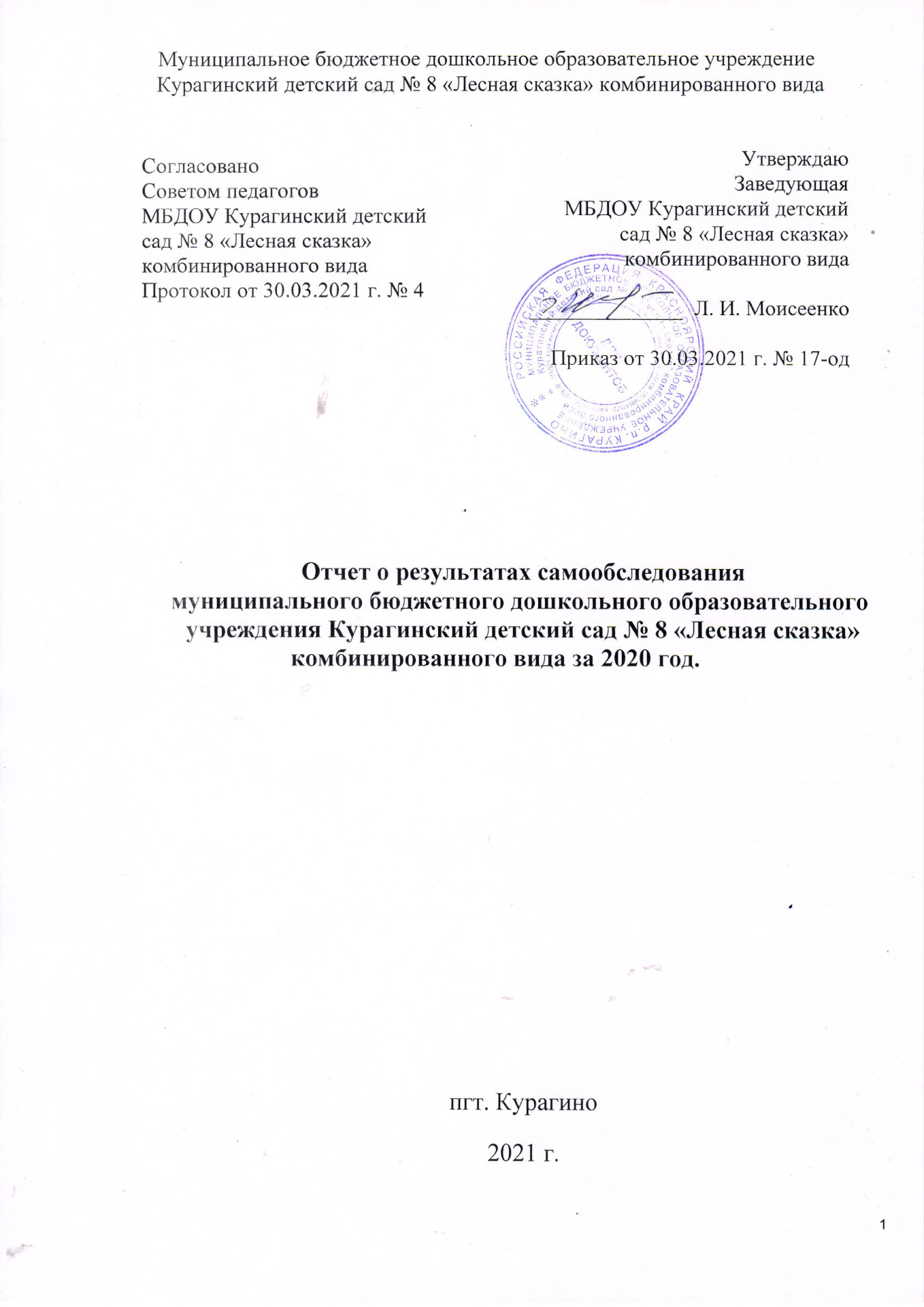 Отчет о результатах самообследованиямуниципального бюджетного дошкольного образовательного учреждения Курагинский детский сад № 8 «Лесная сказка» комбинированного вида за 2020 год.пгт. Курагино2021 г.СОДЕРЖАНИЕI. Аналитическая часть1.1. Общие сведения об образовательной организации ……………………………. 41.2. Информация о наличии правоустанавливающих документов …………….… . 5II. Структура и система управления2.1. Система управления ……………………….……………………………………... 72.2. Предоставление льгот. ………………………………………………………….... 9III. Оценка образовательной деятельности 3.1. Организационно – правовое обеспечение образовательной деятельности ...… 93.2. Обеспечение доступности качественного образования ………………………. 103.3. Содержание и качество образовательного процесса ………………………….. 113.4. Структура образовательной деятельности ………………..……………………. 133.5. Дифференцированное обучение детей. ………………………..……………….. 143.6. Уровень развития дошкольников. ………………………………………………. 143.7.  Дополнительное образование ………………………………………...………… 193.8.  Оценка качества учебно - методического обеспечения  ………….…………..  203.9.  Развивающая предметно – пространственная среда …...……………………..  21  3.10. Методическая работа. …………………………………….…………………….  22IѴ. Оценка воспитательной работы ……………………….....……………………… 25Ѵ. Оценка функционирования внутренней системы оценки качества образования. 5.1. Контроль со стороны администрации. …………...…………………………….. 30ѴI. Взаимодействие педагогов с семьями воспитанников. 6.1. Результаты анкетирования родителей (законных представителей) о качестве предоставляемых образовательных услуг. …..……………………….…………….. 33ѴII. Оценка кадрового обеспечения. ……………….………………………………. 35VIII. Оценка учебно-методического и библиотечно-информационного обеспечения. IХ. Оценка материально-технической базы ……………….………………………. 38Х. Обеспечение безопасности образовательного учреждения. ………..…………  41ХI. Анализ качества медицинского обеспечения дошкольной образовательной организации, системы охраны здоровья воспитанников …………………………. 42ХII. Анализ качества организации питания в ДОУ. ………………….…………… 42Анализ показателей деятельности дошкольной образовательной организации, подлежащей самообследованию, устанавливаемых федеральным органом исполнительной власти, осуществляющим функции по выработке государственной политики и нормативно-правовому регулированию в сфере образования. ………. 43Отчет о результатах самообследованиямуниципального бюджетного дошкольного образовательногоучреждения Курагинский детский сад № 8 «Лесная сказка» комбинированного вида (сокращенное наименование по Уставу - МБДОУ Курагинский детский сад № 8 «Лесная сказка») за 2020 год.     В соответствии с пунктом 3 части 2 статьи 29 Федерального закона от 29 декабря 2012г. № 273-ФЗ «Об образовании в Российской Федерации», Приказом Министерства образования и науки Российской Федерации от 14 июня . № 462 «Об утверждении Порядка проведения самообследования образовательной организацией» и Приказом Министерства образования и науки Российской Федерации от 10 декабря . № 1324 «Об утверждении показателей деятельности образовательной организации, подлежащей самообследованию» в МБДОУ Курагинский детский сад № 8 «Лесная сказка» комбинированного вида проведено самообследование.Цель самообследования – обеспечение доступности и открытости информации о деятельности учреждения, получение объективной информации о состоянии образовательной деятельности в учреждении, определение позитивных и негативных тенденций в образовательном процессе, разработка вариантов корректировки негативных тенденций, а также подготовка отчета о результатах самообследования в соответствии с требованиями нормативных документов.Процедура самообследования в учреждении проводилась согласно Порядка проведения самообследования образовательной организации (утв. приказом Министерства образования и науки РФ от 14 июня . N 462) по следующим этапам:1. Планирование и подготовка работ по самообследованию учреждения (приказ по МБДОУ Курагинский детский сад № 8 «Лесная сказка»  от 25 января 2021 г. № 10-од «О проведении самообследования»;2. Организация и проведение самообследования в учреждении согласно Положения «О порядке подготовки и организации проведения самообследования муниципального бюджетного дошкольного образовательного учреждения Курагинский детский сад № 8 «Лесная сказка» комбинированного вида» (приказ по МБДОУ Курагинский детский сад № 8 «Лесная сказка»  от 27 января 2020 г. № 03-од);3. Обобщение полученных результатов самообследования за 2020 год (в ред. Приказа Минобрнауки РФ от 14.12.2017 N 1218, отчетным периодом является предшествующий самообследованию календарный год) и на их основе формирование отчета согласно пункта 7 (с изменениями от 20 января .  Приказ Минобрнауки России от 14 декабря . N 1218), обсуждение отчета на Совете педагогов в марте 2021 года;4. Размещение отчета на официальном сайте МБДОУ до 1 апреля 2021 года в сети «Интернет» http://les-skazka8.ru согласно пункта 8 и направление отчета Учредителю до 20 апреля (согласно изменений от 20 января . - Приказ Минобрнауки России от 14 декабря . N 1218).В процессе самообследования проводилась оценка образовательной деятельности, системы управления в детском саду, организации образовательного процесса, содержания и качества подготовки воспитанников, организации учебного процесса, качества кадрового, учебно-методического, информационного обеспечения, материально-технической базы, функционирования внутренней системы оценки качества образования, системы охраны здоровья воспитанников, организации питания, а так же анализ показателей деятельности дошкольного учреждения, подлежащей самообследованию, устанавливаемых федеральным органом исполнительной власти, осуществляющим функции по выработке государственной политики и нормативно-правовому регулированию в сфере образования.I. Аналитическая частьОбщие сведения об образовательной организацииМуниципальное бюджетное дошкольное образовательное учреждение Курагинский детский сад № 8 «Лесная сказка» комбинированного вида (далее – МБДОУ) расположено в микрорайоне посёлка,  вдали от предприятий. Здание детского сада построено по типовому проекту. Проектная наполняемость на 140 мест. Общая площадь здания 1099,5 кв. м.Цель деятельности МБДОУ – осуществление образовательной деятельности по  реализации образовательных программ дошкольного образования.Предметом деятельности МБДОУ является формирование общей культуры, развитие физических, интеллектуальных, нравственных, эстетических и личностных качеств, формирование предпосылок учебной деятельности, сохранение и укрепление здоровья воспитанников.Режим работы МБДОУ. Рабочая неделя – пятидневная, кроме выходных и праздничных дней. Длительность пребывания детей в группах – 10,5 часов. Режим работы групп – с 7:30 до 18:00.1.2. Информация о наличии правоустанавливающих документов:- лицензия на право ведения образовательной деятельности (серия А №0000853 регистрационный № 6153-л от 20 октября ., бессрочная);- в Единый государственный реестр юридических лиц внесена запись 6 сентября 2012 года;- свидетельство о постановке на учет в налоговом органе 4 октября 2000 года, серия 24 № 004990851;- устав дошкольной образовательной организации в новой редакции (утвержден приказом управления образования администрации Курагинского района  от 09.06.2015 № 191); 	- свидетельство о государственной регистрации права оперативного управления недвижимым имуществом (свидетельство 24 ЕИ 787604 от 01 ноября .);- свидетельство о государственной регистрации права постоянного (бессрочного) пользования земельным участком (свидетельство  24 ЕИ 524009 от 05 марта .); - санитарно - эпидемиологическое заключение от 18.03.2010г. № 24.60.04.000.М.000497.03.10 на соответствие государственным санитарно-эпидемиологическим правилам и нормам образовательную деятельность за № 1657875;- договор оперативного управления от 02 августа 2010 года № 235 о взаимоотношениях между дошкольной образовательной организацией и учредителем; - локальные акты, принятые в МБДОУ, выставленные на официальном сайте детского сада: Коллективный договор МБДОУ Курагинский детский сад №8 "Лесная сказка" на 2018-21гг.; Положение об оплате труда; Правила внутреннего трудового распорядка; Правила внутреннего распорядка воспитанников ДОУ; Правила приёма на обучение воспитанников в МБДОУ Курагинский детский сад № 8 «Лесная сказка» комбинированного вида; Режим дня и организованная детская деятельность МБДОУ Курагинский детский сад № 8 «Лесная сказка» комбинированного вида на 2019-2020 уч. год; Положение о группах компенсирующей направленности в МБДОУ Курагинский детский сад №8 "Лесная сказка" комбинированного вида; Корпоративный профессиональный стандарт «Педагог» (педагогическая деятельность в сфере дошкольного образования (воспитатель, музыкальный руководитель, инструктор по физической культуре, учитель-логопед); Положение о внутренней системе оценки качества образования в Муниципальном бюджетном дошкольном образовательном учреждении Курагинский детский сад № 8 «Лесная сказка» комбинированного вида; Положение о комиссии по охране труда муниципального бюджетного дошкольного образовательного учреждения Курагинский детский сад №8 «Лесная сказка» комбинированного вида; Положение о портфолио педагога ДОУ; Положение о Почетной грамоте МБДОУ Курагинский детский сад № 8 «Лесная сказка» комбинированного вида; Положение о Рабочей программе педагога ДОУ; Положение о Родительском комитете МБДОУ Курагинский детский сад № 8 «Лесная сказка» комбинированного вида; Положение об общем родительском собрании муниципального бюджетного дошкольного образовательного учреждения Курагинский детский сад № 8 «Лесная сказка» комбинированного вида; Положение о Совете педагогов МБДОУ Курагинский детский сад №8 «Лесная сказка» комбинированного вида; Положение о режиме занятий воспитанников ДОУ; Порядок посещения воспитанниками по их выбору мероприятий, не предусмотренных учебным графиком; Положение о делопроизводстве; Положение о режиме рабочего времени работников; Положение о воспитателе, работающем на доверии и самоконтроле; Положение о рабочей группе по введению ФГОС; Положение о языках образования; Положение о нормах профессиональной этики работников; Положение о порядке приема, перевода, отчисления воспитанников; Положение о порядке и условиях перевода обучающихся из МБДОУ, осуществляющего образовательную деятельность по образовательным программам дошкольного образования в другие организации, осуществляющие образовательную деятельность по образовательным программам соответствующих уровня и направленности; Положение о совете родителей; Положение об общем собрании работников (коллектива); Положение об организации питания; Положение о движении наставничества; Положение о деятельности наставника молодого специалиста; Положение о комиссии по урегулированию споров между участниками образовательного процесса; Положение о личных делах воспитанников; Положение о медицинском обслуживании в МБДОУ; Положение о порядке ведения личных дел сотрудников; Положение о посещении занятий участниками образовательного процесса; Положение о проблемной микрогруппе педагогов; Положение о Рабочей группе по разработке образовательной программы; Положение о соотношении педагогической и другой работы; Положение об официальном сайте; Порядок оформления возникновения, приостановления и прекращения отношений между муниципальным бюджетным дошкольным образовательным учреждением и родителями (законными представителями) воспитанников.; Порядок доступа педагогов к информационно-телекоммуникационным сетям и базам данных, учебным и методическим материалам, материально-техническим средствам обеспечения образовательной деятельности; Порядок права педагогов на бесплатное пользование методической литературой; Права и обязанности интересов обучающихся; Правила использования средств мобильной связи.Информация о документации дошкольной образовательной организации.В учреждении имеются в наличии и действуют: договоры дошкольной образовательной организации с родителями (законными представителями); личные дела воспитанников, Книги: движения воспитанников, учёта будущих воспитанников дошкольной образовательной организации (через специалиста управления образования администрации района); Программа развития МБДОУ; основная образовательная программа и адаптированные образовательные программы; учебный план; годовой календарный учебный график; годовой план работы МБДОУ; рабочие программы (планы воспитательно-образовательной работы) МБДОУ (которые соответствуют основной образовательной программе); расписание занятий, режим дня; отчёты дошкольной образовательной организации, справки по проверкам; акты готовности ДОУ к новому учебному году; номенклатура дел ДОУ; журнал учета проверок должностными лицами органов государственного контроля; книги учёта личного состава, движения трудовых книжек и вкладышей к ним,  личные дела работников; приказы по личному составу, трудовые договоры с работниками и дополнительные соглашения к трудовым договорам; коллективный договор; штатное расписание ДОУ; должностные инструкции работников в соответствии с требованиями профстандартов; журналы проведения инструктажа.Вывод: правоустанавливающие документы соответствуют государственным требованиям к образовательным организациям, специфике деятельности МБДОУ в соответствии с целями и содержанием работы учреждения. Локальные акты, принятые в МБДОУ, соответствуют перечню и содержанию деятельности детского сада, регламентированной Уставом учреждения и законодательству РФ. Вся документация дошкольной образовательной организации ведется в соответствии с номенклатурой.II. Структура и система управления2.1. Система управленияУправление в МБДОУ осуществляется в соответствии с действующим 
законодательством и уставом МБДОУ.Органы управления, действующие в МБДОУ:В детском саду функционирует Первичная профсоюзная организация. При оценке результативности и эффективности действующей в учреждении системы управления, проанализированы анкеты, заполненные родителями, законными представителями. На вопрос «Меня устраивает управление детским садом» 98% анонимных респондентов оценили на самый высокий балл. Сложившаяся в ДОУ система управления позволяет быстро реагировать на вопросы функционирования учреждения, осуществлять контроль, принимать решения. Управление в МБДОУ осуществляется в режиме развития. Проведено распределение административных обязанностей в педагогическом коллективе; своевременно оформляются протоколы: заседаний Советов педагогов, родительских собраний, заседаний родительских комитетов, собраний трудового коллектива.  В конце учебного года проведен анализ воспитательно-образовательной работы, анализ выполнения образовательной программы дошкольного образовательного учреждения, рабочих программ педагогов (планов воспитательно-образовательной работы); по итогам рассмотрения итогов работы, анализа работы за прошедший учебный год на Совете педагогов осуществлено планирование на следующий учебный год.При оценке результативности и эффективности действующей в учреждении системы управления, проанализирована организованная система контроля со стороны руководства ДОУ. Контроль запланирован на весь учебный год, охватывает все стороны деятельности ДОУ. Сложившаяся система контроля понятна всем участникам образовательных отношений. По итогам различных видов контроля: фронтального, тематического, оперативного, срезового оформляются справки. Карты самоконтроля заполняют педагоги и старший воспитатель. Мониторинг образовательного процесса, педагогическая диагностика, анализ материально - технических условий, развивающей предметно- пространственной среды,  кадровых условий, финансовых условий проводится два раза в год.В МБДОУ обеспечена координация деятельности педагогической, медицинской и психологической служб. В дошкольной образовательной организации все службы работают в рамках общего годового плана, целевых установок, зафиксированных на установочном Совете педагогов (где присутствуют все службы). Планирование на учебный год проводится по результатам проведенного анализа работы МБДОУ за прошедший учебный год.С 1 по 5 февраля 2021 года проведено анонимное анкетирование родителей по выявлению удовлетворенности получения образовательной услуги в ДОУ за 2020 год и включенности родителей (законных представителей) в образовательно-воспитательный процесс. Довольны качеством образования, получаемым ребенком в ДОУ, все 100% родителей (законных представителей). Есть пожелания по расширению зоны включения детей в интерактивное образование через экскурсии (увеличить количество экскурсий). Более детальный анализ результатов анкетирования представлен в разделе «Работа с родителями». 2.2. Предоставление льгот.При оценке организации работы по предоставлению льгот учитывалось соблюдение законодательных норм. К льготной категории детей, воспитанников ДОУ, относятся: 2 ребенка-инвалида, 4 опекаемых ребенка. Без оплаты родителей за пребывание дошкольника в ДОУ оформлено 6 детей.Вывод: структура и система управления соответствуют специфике деятельности МБДОУ в соответствии с целями и содержанием работы учреждения. Формами самоуправления ДОУ являются: Совет педагогов; Собрание трудового коллектива; Родительский комитет. Непосредственное управление детским садом осуществляет заведующий, который подконтролен Учредителю и несёт перед ним ответственность за экономические результаты деятельности детского сада, а также за сохранность и целевое использование имущества детского сада. Заведующий детским садом является координатором развития стратегических направлений, выбранных в программе развития учреждения. По итогам 2020 года система управления Детского сада оценивается как эффективная, позволяющая учесть мнение работников и всех участников образовательных отношений (итоги анкетирования получателей услуг – 98% родителей оценили на 5 баллов). В следующем году изменение системы управления не планируется.III. Оценка образовательной деятельности3.1. Организационно – правовое обеспечение образовательной деятельности.Образовательная деятельность в МБДОУ организована в соответствии с нормативно-правовой базой: - Федеральным законом от 29.12.2012 № 273-ФЗ «Об образовании в Российской Федерации» с изменениями, принятыми 31.07.2020г.;- ФГОС дошкольного образования, утвержденным Приказом Министерства образования и науки Российской Федерации от 17.10.2013г. № 1155 «Об утверждении Федерального государственного образовательного стандарта дошкольного образования»;- СанПиН 2.4.1.3049-13 «Санитарно-эпидемиологические требования к устройству, содержанию и организации режима работы дошкольных образовательных организаций», утвержденных постановлением Главного государственного санитарного врача Российской Федерации от 15 мая 2013 г. № 26 (с изменениями 04.09.2015г.);- Порядком приема на обучение по образовательным программам дошкольного  образования, утвержденным приказом Министерства просвещения РФ от 15 мая 2020 г. № 236, Порядком и   условиями осуществления перевода обучающихся из одной организации, осуществляющей образовательную деятельность по образовательным программам дошкольного образования, в другие организации, осуществляющие образовательную деятельность по образовательным программам соответствующих уровня и направленности, утвержденным приказом Минобрнауки России от 28.12.2015 № 1527, «Порядком организации и осуществления образовательной деятельности по основным общеобразовательным программам - образовательным программам дошкольного образования», утв. Приказом Министерства образования и науки РФ от 30.08.2013г. № 1014 и внесённым в него дополнениям и  изменениям от 21.01.2019 г. № 32; - Конвенцией ООН о правах ребёнка, Федеральным законом «Об основных гарантиях прав ребёнка Российской Федерации» от 24.07.1998г. № 124-ФЗ;- Письмом Министерства образования и науки РФ от 21.10.2010 г. 03-248 «О разработке Основной общеобразовательной программы дошкольного образования»;- Постановлением Правительства РФ от 5 августа . № 662 «Об осуществлении мониторинга системы образования»;- Действующими нормативно правовыми документами в сфере образования;- Распорядительными документами Учредителя;- Уставом и локальными актами МБДОУ.3.2. Обеспечение доступности качественного образования.Обеспечение доступности качественного образования является одним из приоритетных направлений развития образовательной системы РФ и региона. Наш детский сад выполняет эту целевую установку. Качество образования как основной результат учебно – педагогической деятельности отражает реализацию четырёх взаимосвязанных функций единого образовательного процесса: образования, воспитания, развития, укрепления здоровья.     Конституционный принцип доступности качественного общего образования независимо от места жительства реализуется через:- повышение охвата детей дошкольного возраста (сокращение очереди) программами дошкольного  образования и тем самым выравнивание стартовых возможностей для получения общего образования (очередь в детский сад 39 детей); на этот же период прошлого года – 54 ребенка на очереди;- развитие современных материально – технических, информационных, кадровых ресурсов (имеется современное оборудование, мобильный компьютерный класс, подготовленные кадры);- нормативно – правовое сопровождение, законодательное обеспечение образования (в образовательном учреждении имеется лицензия на право ведения образовательной деятельности и полный пакет локальных актов, соответствующих действующему законодательству).       3.3. Содержание и качество образовательного процесса.Образовательная деятельность в учреждении ведется на основании утвержденной приказом заведующей от 31.08.2016 г. № 28-од основной образовательной программы дошкольного образования (далее ООП), которая составлена в соответствии с ФГОС ДО, с учетом примерной образовательной программы дошкольного образования «От рождения до школы», под редакцией Н.Е. Вераксы, Т.С. Комаровой, М.А. Васильевой (3-е изд., испр. и доп. – МОЗАИКА – СИНТЕЗ, 2016.- 368 с.), «Устранение общего недоразвития речи у детей дошкольного возраста» под ред.  Т. Б. Филичевой Г. В. Чиркиной. санитарно-эпидемиологическими правилами и нормативами, с учетом недельной нагрузки.Программа  разработана с целью формирования общей культуры личности воспитанников, развития их социальных, нравственных, эстетических, интеллектуальных, физических качеств, инициативности, самостоятельности и ответственности ребёнка, формирования предпосылок учебной деятельности.     Программа построена на позициях гуманно – личностного отношения к ребенку и направлена на его всестороннее развитие, формирование духовных и общечеловеческих ценностей. В программе отсутствуют жесткая регламентация знаний детей и предметный центризм в обучении.      Образовательная программа:• обеспечивает единство воспитательных, развивающих и обучающих целей и задач процесса образования детей дошкольного возраста, в ходе реализации которых формируются такие качества, которые являются ключевыми в развитии дошкольников;• строится с учетом принципа интеграции образовательных областей в соответствии с возрастными возможностями и особенностями детей, спецификой и возможностями образовательных областей;• основывается на комплексно-тематическом принципе построения образовательного процесса;• предусматривает решение программных образовательных задач в совместной деятельности взрослого и детей, самостоятельной деятельности дошкольников не только в рамках непосредственно - образовательной деятельности, но и при проведении режимных моментов в соответствии со спецификой дошкольного образования;• предполагает построение образовательного процесса на адекватных возрасту формах работы с детьми. Основной формой работы с дошкольниками и ведущим видом их деятельности является игра;• допускает варьирование образовательного процесса в зависимости от региональных особенностей;• строится с учетом соблюдения преемственности между всеми возрастными дошкольными группами, между детским садом и начальной  школой.     В основе реализации программы лежит культурно-исторический и системно деятельностный подходы к развитию ребенка, являющиеся методологией ФГОС, который предполагает: полноценное проживание ребёнком всех этапов детства (раннего и дошкольного возраста), обогащения (амплификации) детского развития; индивидуализацию дошкольного образования (в том числе одарённых детей и детей с ограниченными возможностями здоровья); содействие и сотрудничество детей и взрослых, признание ребенка полноценным участником (субъектом) образовательных отношений;поддержку инициативы детей в различных видах деятельности; партнерство с семьей; приобщение детей к социокультурным нормам, традициям семьи, общества и государства;формирование познавательных интересов и познавательных действий ребенка в различных видах деятельности; возрастную адекватность (соответствия условий, требований, методов возрасту  и особенностям развития); учёт этнокультурной ситуации развития детей;обеспечение преемственности дошкольного и  начального общего образования.     В ООП учитываются возраст детей и необходимость реализации образовательных задач  в определенных видах деятельности. Для детей дошкольного возраста это: - игровая деятельность (включая сюжетно-ролевую игру как ведущую деятельность детей дошкольного возраста, а также игру с правилами и другие виды игры);- коммуникативная (общение и взаимодействие с взрослыми и сверстниками);- познавательно - исследовательская (исследования объектов окружающего мира и экспериментирования с ними;  восприятие художественной литературы и фольклора);- самообслуживание и элементарный бытовой труд (в помещении и на улице);- конструирование из разного материала, включая конструкторы, модули, бумагу, природный и иной материал;- изобразительная (рисование, лепка, аппликация);- музыкальная (восприятие и понимание смысла музыкальных произведений, пение, музыкально-ритмические движения, игры на детских музыкальных инструментах);-  двигательная (овладение основными движениями) активность ребенка.В рабочих программах педагогов прописан прогнозируемый педагогический результат. Анализ реализации образовательных программ показал, что прогнозируемый результат в основном достигнут во всех возрастных группах.В методическом кабинете имеются методические материалы и пособия, парциальные программы согласно списку методических  пособий, материалов для реализации ООП в соответствии с ФГОС, рекомендованных или допущенных к использованию в образовательном процессе.     Детский сад в 2020 году посещали 150 воспитанников в возрасте от 1,5 до 7 лет. В детском саду сформировано 6 групп, из них 4 группы общеразвивающей направленности и 2 группы компенсирующей  направленности:− 1 младшая группа – 27 детей;-  2 младшая группа- 28 детей;−  средняя группа – 26 детей;−  старшая компенсирующая группа – 20 детей;−  подготовительная к школе компенсирующая группа – 19 детей;- смешанная (старшая - подготовительная) группа- 30 детей.3.4. Структура образовательной деятельности. Воспитательно-образовательная деятельность в ДОУ в течение дня делится на 3 блока:I.  Утренний блок  продолжительностью с 7.30 до 9.00 часов включает в себя:- совместную деятельность воспитателя с детьми, утренний круг;- свободную самостоятельную деятельность детей;- коррекционную работу с детьми в индивидуальной форме.II. Образовательный блок  продолжительностью с 9.00 до 11.00- представляет собой непосредственно образовательную деятельность (НОД) по расписанию. Прогулка с организацией наблюдения за изменениями в природе. III. Вечерний блок продолжительностью с 15.20 до 16.05, с 16.20 до 16.45 (в зависимости от возраста) включает в себя: - коррекционную работу в индивидуальной форме;- организованную деятельность в старшей и подготовительной группах в виде дополнительного образования;- свободную самостоятельную деятельность детей;- совместную деятельность воспитателя с детьми.НОД проводится согласно расписанию. Перерыв между периодами НОД составляют 10 мин. В середине времени, отведённого на НОД, проводятся динамические паузы (физминутки). НОД, требующая высокой познавательной активности и умственного напряжения детей, проводится в дни наиболее высокой работоспособности детей: вторник, среда и сочетается с образовательной деятельностью, направленной на физическое и художественно - эстетическое развитие детей.    Режим дня составлен согласно местным климатическим условиям. При осуществлении режимных моментов учитываются индивидуальные особенности ребёнка (длительность сна, вкусовые предпочтения, характер, рекомендации медиков, узких специалистов). Детям позволяется спокойное просыпание, питание по желанию, согласуя с родителями перечень блюд, которые дети игнорируют. Ежедневная продолжительность прогулки регулируется температурным режимом, скоростью и силой ветра.Организация воспитательно-образовательного процесса обеспечивает единство воспитательных, развивающих и образовательных целей и задач, избегая перегрузки детей. Для детей раннего возраста от 1,5 до 3 лет, длительность непрерывной непосредственно образовательной деятельности осуществляется в первой и во второй половине дня по подгруппам по 10 минут. Для детей от 3 до 4 лет – 15 минут, для детей от 4 до 5 лет – 20 минут, для детей от 5 до 6 лет – 25 минут, для детей от 6 до 7 лет – 30 минут. Некоторая образовательная деятельность с детьми старшего дошкольного возраста осуществляется во второй половине дня, после дневного сна (дополнительное образование). Её продолжительность составляет 25-30 минут.3.5. Дифференцированное обучение детей.     В детском саду созданы условия для дифференцированного обучения детей, учитывая их учебные возможности, интересы и образовательные потребности (кроме основной образовательной программы разработана и реализуется адаптированная основная образовательная программа для детей  с ОНР и ТНР, ЗПР, ДЦП, с умственной отсталостью); соблюдаются права детей при поступлении в образовательное учреждение и при обучении. 20 детей старшей группы прошли обследование ТПМК в сентябре (2-а ЗПР, 1-н – тяжелая умственная отсталость,17-ть ТНР), по результатам заключений ТПМПК все 20 детей вошли в компенсирующую группу. 20 детей подготовительной группы прошли обследование ТПМК (по результатам заключений 1-н ребенок инвалид, ДЦП, 3-и ребенка с ЗПР, 16 - ТНР), все 20 детей посещают компенсирующую группу. Детям, имеющим рекомендации ТПМК разработаны индивидуальные и подгрупповые образовательные маршруты, адаптированные образовательные программы. Учителем – логопедом на каждого ребёнка составлен план индивидуальной работы, в соответствии с которым с ребёнком ведётся индивидуальная работа по исправлению речевых нарушений. Психолого-педагогический консилиум детского сада на своих заседаниях рассматривает промежуточные результаты и при необходимости вносит корректировки индивидуальные планы.  НОД по коррекционной работе в индивидуальной форме ведётся ежедневно в компенсирующих группах в первую и вторую половину дня всеми специалистами и воспитателями. Коррекционная работа включена в утренний и вечерний блоки образовательного процесса, а также в специально выделенное время для коррекционной работы в индивидуальной форме. В период с 18 по 22 января 2021 был проведён логопедический мониторинг (промежуточный), с целью выявления уровня речевого развития детей компенсирующих групп. По результатам мониторинга  подготовительной группы высокий уровень за период с сентября по январь повысился на 12%, средне – высокий повысился на 2%, средний уровень снизился на 8% и низкий уровень снизился на 5%. По результатам мониторинга старшей группы высокий уровень с 5% возрос до 16%, средне – высокий повысился на 11%, средний уровень снизился на 10%, низкий уровень снизился на 12%. Анализируя показатели мониторинга можно сделать вывод о результативной работе педагогов по адаптированным программам. Работа психолого - педагогического консилиума в детском саду позволяет своевременно корректировать индивидуальные планы работы с детьми, имеющими различные нарушения. 3.6. Уровень развития дошкольников.Уровень развития детей анализируется по итогам педагогической диагностики. Формы проведения диагностики: диагностические занятия, наблюдения, итоговые занятия по тематической неделе или по месячнику безопасности, игры.В рамках ВСОКО в детском саду проведена тематическая  проверка по формированию элементарных математических представлений (ФЭМП), проанализирован мониторинг уровня развития детей (не подразделяя на подгруппы,  мониторинг проведен для всех детей, посещающих детский сад) во всех возрастных группах в соответствии с программой на средину учебного года (январь 2021), по двум критериям: развитие интересов детей, любознательности и познавательной мотивации; формирование познавательных действий, становление сознания.Результаты мониторинга сведены в таблицу для подсчета среднего показателя по группам и по детскому саду в целом. Из результатов мониторинга видно, что, не оценивая обученность, уровень знаний детей,  фиксирован уровень развития детей по трем позициям: высокий, средний, низкий. Если посмотреть средний показатель по всем возрастным группам детского сада с 1-й младшей по критерию «Развитие интересов детей, любознательности и познавательной мотивации», то высокий составляет 29%, средний – 59% и низкий – 12%. По критерию: «Формирование познавательных действий, становление сознания», то высокий составляет 19%, средний – 64% и низкий – 17%. Из сравнения показателей по двум указанным критериям Формирование познавательных действий не высокий. К подготовительной компенсирующей группе высокий уровень выходит на показатель 26%. Но надо еще раз акцентировать, что это середина учебного года. В старшей компенсирующей группе наблюдается низкий процент – 16 высокого уровня развития интересов детей, любознательности и познавательной мотивации, а так же формирование познавательных действий, становление сознания.  Детям с ОНР и ТНР трудно освоить программу по ФЭМП на том же уровне что и детям без нарушений. Поэтому в НОД включаются больше экспериментирование, легоконструирование. К окончанию учебного года в подготовительной группе уровень развития у детей повысится, так как программа по ФЭМП усваивается поэтапно. Разработаны диагностические карты освоения основной образовательной программы дошкольного образования МБДОУ для каждой возрастной группы. Карты включают анализ уровня развития целевых ориентиров детского развития и качества освоения программы по пяти образовательным областям. Результаты качества освоения ООП МБДОУ за 2020 год представлены в таблице ниже.Дата заполнения диагностических карт педагогами всех возрастных групп, инструктором по физическому воспитанию, музыкальным руководителем: на начало учебного года с 05 октября по 15 октября 2020г; середина учебного года: с 18 по 28 января 2021г. Итоговый мониторинг будет проведен в мае 2021 года. Для анализа дельты изменения в развитии каждого ребенка фиксируется количественный показатель разницы между показателями на начало учебного года и середину. Сформированы сводные таблицы по каждой группе для анализа уровня эффективности педагогических воздействий. Для общего анализа успешности реализации и освоения детьми ООП сделан общий свод по детскому саду по трем уровням: высокий (делает всё самостоятельно), средний (делает самостоятельно, при затруднении обращается к взрослому), низкий (в большей степени не справляется с заданиями). Проведение мониторинга: в начале учебного года – для определения зоны образовательных потребностей каждого воспитанника; в конце года – в выявлении уровня достижений каждым воспитанником промежуточных и итоговых показателей освоения программы, динамики формирования интегративных качеств.Сравнительный анализ уровня развития детей по образовательной области «Физическое развитие» (в %)Сравнительный анализ уровня развития детей по образовательной области «Социально – коммуникативное развитие» (%)Сравнительный анализ уровня развития детей по образовательной области «Познавательное  развитие» (%)Сравнительный анализ уровня развития детей по образовательной области «Речевое развитие» (%)Сравнительный анализ уровня развития детей по образовательной области «Художественно – эстетическое развитие»      Согласно п.3.2.3 ФГОС дошкольного образования, утв. Минобрнауки России от 17.10.2013 № 1155, при реализации образовательной программы дошкольного образования в ДОУ может проводиться оценка индивидуального развития детей в рамках педагогической диагностики (мониторинга). Мониторинг проведен педагогами во всех возрастных группах по пяти образовательным областям. Оценка индивидуального развития детей заключается в анализе освоения ими содержания образовательных областей: социально – коммуникативное, познавательное, речевое, художественно-эстетическое, физическое развитие. Результат используется для оптимизации образовательной работы с ребенком и с группой дошкольников. Мониторинг осуществляется в форме наблюдений за детьми в свободной и организованной взрослым деятельности. Общая картина по группе позволяет выделять «точки», которые нуждаются в особом внимании педагога. Сводная таблица оценки уровня эффективности педагогических воздействий, сделанная на основе данных мониторинга, проведенного в периоды: начало учебного года с 5 по 15 октября 2020г. и середина учебного года с 18 по 28 января 2021 г. позволяет сделать вывод об эффективности проводимой работы педагогов. Средний показатель показывает положительную динамику становления по критериям мониторинга. Прослеживается прогрессивный характер динамики развития детей во всех возрастных группах. Дельта изменения показывает, что  уровень эффективности педагогических воздействий в части высокого показателя растет, а низкого – уменьшается.Вывод: Дельта изменений, рассчитанная за половину 2020-2021 учебного года по каждой образовательной области из среднего показателя по МБДОУ, позволяет сделать заключение об успешности воспитательных и образовательных воздействий педагогов, соответствия воспитательно – образовательного процесса целям и задачам образовательной программы и Устава ДОУ.В конце мая 2020 года педагоги детского сада проводили мониторинг уровня сформированности предпосылок к учебной деятельности воспитанников подготовительной группы в количестве 25 человек. Задания, предложенные детям, позволили оценить уровень сформированности у воспитанников предпосылок к учебной деятельности:- возможность работать в соответствии с фронтальной инструкцией (удержание алгоритма деятельности), - умение самостоятельно действовать по образцу и осуществлять контроль, обладать определенным уровнем работоспособности, а также вовремя остановиться в выполнении того или иного задания и переключиться на выполнение следующего, - возможностей распределения и переключения внимания, работоспособности, темпа, целенаправленности деятельности и самоконтроля.Результаты педагогического анализа показывают преобладание детей с высоким и средним уровнями развития при прогрессирующей динамике на конец учебного года, что говорит о результативности образовательной деятельности в МБДОУ.Мониторинг в ДОУ проводится в части физического развития ребенка. Антропометрические показатели. Проведены измерения (рост, вес) антропометрических данных медицинским работником МБДОУ. По результатам измерения антропометрических данных всех детей, посещающих ДОУ, сделаны выводы: имеющих недостающий вес (дефицит) в соответствии с возрастом, ростом и физиологическими данными  у 5 детей, избыточный вес у 5 детей, что составляет 6,6% от всех воспитанников. Занятия с детьми, у которых зафиксирован избыточный и недостаточный вес, проводятся совместно с детьми нормы, не выделяя их в отдельную подгруппу, нагрузка этим детям дается с учетом их возможности. На занятия по физическому развитию включаются все дети, в том числе и дети – инвалиды с индивидуальной нагрузкой.О реализации образовательной деятельности в дистанционном режиме.В детском саду для освоения образовательной программы дошкольного образования в условиях самоизоляции было предусмотрено проведение занятий в 2-х форматах – онлайн и предоставление записи занятий на имеющихся ресурсах (облачные сервисы Яндекс, Mail, Google, YouTube). Право выбора предоставлялось родителям (законным представителям) исходя из имеющихся условий для участия их детей в занятиях на основании договоренности с педагогами в группе WhatsApp или Viber.Для качественной организации родителями привычного режима для детей специалистами детского сада систематически проводились консультации, оказывалась методическая помощь и по возможности техническая. Данные мониторинга посещения онлайн-занятий и количества просмотров занятий в записи по всем образовательным областям свидетельствует о достаточной вовлеченности и понимании родителями ответственности за качество образования своих детей в группах: компенсирующих, в подготовительной и в первой младшей.Результаты педагогического анализа, проведенного по итогам освоения образовательной программы в дистанционном режиме, свидетельствуют о снижении результативности образовательной деятельности в младших и средней группах. Причину данной ситуации видим в следующем:- недостаточном обеспечении родителями (законными представителями) привычного для детей детсадовского режима, отсутствии свободного времени для занятий с детьми различными видами конкретной содержательной деятельности и отсутствии соответствующих компетенций;- педагоги не смогли установить полноценное взаимодействие с родителями, провести необходимые разъяснения о включенности в дистанционные занятия и значимости их для детей.3.7. Дополнительное образование.В 2020 году в детском саду работали объединения: «Умелые пальчики», «Соловушка», «Оч. Умелые ручки», «Умелые пальчики», «Легоконструирование», «Занимательная математика», «Читай-ка», которые реализуют педагоги в своих группах, обеспечивают материал для проведения занятий совместно с родителями. Для детей старшей и подготовительной групп проводятся занятия по фитнесу инструктором по физическому воспитанию (используется мат. база детского сада: степы, гимнастические палки, обручи, мячи, фитболы), в оборудованном зале. В МБДОУ функционирует мобильный компьютерный класс для детей подготовительной группы по программе «Дошколёнок + компьютер». Педагогами учреждения дополнительного образования реализуются две программы: «Дошколёнок+компьютер», «Путешествие в компьютерную страну», (для реализации программ заключено соглашение с муниципальным автономным образовательным учреждением «Центр дополнительного образования»). Все программы дополнительного образования реализуются для воспитанников без взимания платы с родителей (законных представителей). Родители прошли регистрацию в Навигаторе на региональной площадке. В дополнительном образовании задействовано 85 %  воспитанников подготовительной и смешанной групп МБДОУ, в остальных возрастных группах все дети проходят программы, предложенные воспитателем во второй половине дня. По программе «Соловушка» музыкальный руководитель работает с детьми индивидуально или с малыми группами. Наиболее одаренные дети приняли участие в районном фестивале, две девочки заняли призовые места, получили не только лично грамоты и подарки, но легоконструктор «Великан» для детского сада. Анализируя эффективность реализации программ, проведена проверка получения детьми планируемых результатов. В первой младшей группе дети знают пальчиковую гимнастику и повторяют с педагогами все стишки программы «Умелые пальчики». Во второй младшей группе дети занимаются с конструкторами разного размера и формы по программе «Легоконструирование». В средней группе много развивающих игр, способствующих формированию элементарных математических представлений, и все дети группы свободно пользуются этими играми, понимая инструкции. В старшей группе участники объединения ОчУмелые ручки выполняют поделки из различных материалов, делают выставки своих поделок, участвуют в выставках творческих работ различного уровня: одна из работ «Новогодняя елка из ниток», заняла 1 место в районном конкурсе «Планета детства» и была направлена на краевой одноименный конкурс. Вторая программа, которая реализуется в старшей группе - «Легоконструирование». При реализации программы в группе используются 9 легоконструкторов различной модификации, все дети строят групповые и индивидуальные поделки, обыгрывают сюжеты различных историй. В подготовительной группе продолжает работать программа «Легоконструирование», и дополняются программы: «Компьюша», «Фитнес». Для старших дошкольников реализуется еще две программы: «Здоровое питание», «Финансовая грамотность». Таким образом, у подготовительной группы три программы дополнительного образования и две программы, включенные в образовательно – воспитательную работу. Для всех возрастных групп дополнительно введены программы по формированию безопасного поведения в окружающем мире: по пожарной безопасности «Огонь друг или враг», «Безопасное поведение на дорогах» по воспитанию грамотного пешехода, «Будь здоров» по формированию основ здорового образа жизни. При проведении анализа работы по изучению мнения участников образовательных отношений о деятельности дошкольной образовательной организации, анализа запросов потребителей образовательных услуг, пожеланий родителей (законных представителей) воспитанников, в анкетирование родителей один из вопросов был включен по насыщенности образовательной программы для детей: «Дети в детском саду получают интересные знания и навыки культурного поведения». Родители всех возрастных групп ответили на 100% удовлетворенностью программами, реализуемыми в группах, и, не высказали пожелания усложнить программы или дополнить еще какими либо программами дополнительного образования, даже учитывая их бесплатность для родителей (итоги анкетирования, проведенного в феврале 2021 года).3.8. Оценка качества учебно - методического обеспечения. Материально-техническое обеспечение основной образовательной программы ДОУ, обеспеченность методическими материалами и средствами обучения и воспитания по пяти образовательным областям в детском саду на достаточном уровне. Надо отметить хорошую обеспеченность реализации ООП в виде книг, пособий, программ. На уровне электронных ресурсов – слабое обеспечение. Сделан подбор ссылок для педагогов, для родителей. Анализ данных, полученных на основе наблюдения и опроса педагогов, по применению ими информационных и дистанционных технологий в образовательной деятельности в онлайн режиме, показал, что педагоги испытывали существенные трудности, связанные с отсутствием необходимых компетенций для подготовки к дистанционным занятиям и их проведению, при применении дистанционных инструментов для проведения занятий в Skype, Zoom и WhatsApp, использовать электронные ресурсы, так как в педагогической деятельности ранее не практиковалась дистанционная форма обучения и у педагогов не было опыта для ее реализации.Вывод: обеспеченность методическими материалами, средствами обучения и воспитания по пяти образовательным областям основной образовательной программы ДОУ в детском саду на достаточном уровне. В задачности добавляются вопросы: обеспечения электронными ресурсами, владение педагогами ИКТ компетенциями.3.9. Развивающая предметно – пространственная среда. Много внимания в 2020 году уделено организации развивающей предметно-пространственной среды, далее РППС. Согласно требованиям ФГОС,  РППС должна быть: содержательно-насыщенной, трансформируемой (изменялась), полифункциональной (мебель, маты, ширмы, модули), вариативной (наличие различных пространств - для игры, конструирования, уединения и др.),  доступной (для детей с ОВЗ и инвалидов), безопасной (соответствие всех элементов требования по обеспечению надёжности и безопасности их использования). В прошлом году был составлен план обустройства групп согласно оценке РППС по шкале Экерс. Изменение среды в 2020 году коснулось Уголков уединения,  разделения пространства ширмой. Педагоги решили, что игровое пространство должно иметь свободно определяемые элементы в рамках игровой площади, которые давали бы простор изобретательству, исследованию, открытиям. Во всех группах оборудованы от пяти до девяти центров, оформлены различные уголки. Есть у всех центры песка и воды, центры физического развития, художественно-эстетического развития, уголки уединения, уголки речевого развития, формирования элементарных математических представлений, уголки природы, дежурства, лаборатории исследователей, патриотические уголки, театрализации и переодевания, профориентации, центры по формированию безопасного поведения на дорогах, в быту, на улице и дома. В рамках проведения месячника по формированию у детей безопасного поведения в окружающем мире, была проведена неделя по пожарной безопасности. Во всех группах Уголки безопасности дополнились разделом «Огонь друг или враг». Воспитатели всех возрастных групп провели самоаудит по РППС. Анализируя проведенный самоаудит воспитателями всех групп, по итогам собеседования по содержательной насыщенности групп, анализируя фактическое состояние в группах на предмет уюта, соразмерности и расстановке в группе развивающих центров, можно сделать вывод: насыщенность среды колеблется от 70% до 86% из перечня, предложенного ФИРО в методических рекомендациях. Рассмотрены особенности построения РППС по возрастным группам.Подводя итог выше сказанного можно сделать вывод: соблюдая все принципы построения развивающей предметно-пространственной среды, педагоги создали условия для взаимодействия, сотрудничества, обеспечения максимально комфортного состояния ребенка и его развития. Методическая работа, проводимая в ДОУ, влияет на качество образования, рост методического мастерства педагогических работников, способствует обобщению и распространению передового опыта.3.10. Методическая работа. В 2020 году основное направления анализа методической работы направлено на ИКТ-компетенции педагогов, так как два месяца в учебном году педагогам пришлось работать в дистанционном режиме, далее продолжить работать в онлайн режиме с педагогическим сообществом и родителями.Анализ данных, полученных на основе наблюдения и опроса педагогов (воспитателей, специалистов) по применению ими информационных и дистанционных технологий в образовательной деятельности, в том числе и дополнительном образовании, показал, что педагоги испытывали существенные трудности, связанные с отсутствием необходимых компетенций для подготовки к дистанционным занятиям и их проведению, при применении дистанционных инструментов для проведения занятий в Skype, Zoom и WhatsApp или Viber. 100 % педагогов отметили, что в их педагогической деятельности ранее не практиковалась такая форма обучения и у них не было опыта для ее реализации.Методическая работа – часть системы непрерывного образования педагогов МБДОУ для качественной реализации ООП. Методическая работа строится с учетом современных методов воспитания и образования детей, обеспечивающих реализацию основной образовательной программы дошкольного образования. Организованная работа способствует повышению уровня готовности педагогов к организации и ведению образовательного процесса в современных социальных и экономических условиях; содействует развитию у них рефлексивного педагогического мышления, включению педагогов в режим инновационной деятельности. Целью методической работы в МБДОУ является: Повышение качества учебно-образовательного процесса в соответствии с современными тенденциями; развитие творческой индивидуальности, профессионального мастерства педагогов. Функциональная деятельность методической службы выстроена по четырем основным направлениям:1) Аналитическая деятельность,2) Информационная деятельность,3) Организационно-методическая деятельность,4) Консультационная деятельность.Задачи методической работы:1. Диагностика состояния методического обеспечения и качества учебно-образовательного процесса в ДОУ.2. Повышение уровня учебно-образовательной работы и ее конкретных результатов.3. Повышение профессиональной ориентированности педагогов в новых технологиях, лично-ориентированных и индивидуализированных подходах, необходимых для качественной организации педагогического процесса в дошкольном учреждении.4. Развитие у педагогов потребности в профессиональном росте, в творческой самореализации.5.  Обобщение и распространение результативного педагогического опыта.6. Обеспечение взаимодействия ДОУ с семьей и социумом для полноценного развития дошкольников.Все формы методической работы в ДОУ направлены на выполнение задач, сформулированных в Уставе, ООП и годовом плане работы. Обязательными в системе методической работы с кадрами в ДОУ являются: семинары-практикумы, консультации, мастер-классы, педагогические тренинги, практические занятия, направленные на решение наиболее актуальных проблем воспитания и обучения детей дошкольного возраста, конкурсы, просмотры открытых НОД с взаимо посещениями воспитателями, Советы педагогов. Вся работа с педагогическими сообществами других образовательных учреждений строилась в онлайн режиме в форме ZOOM конференций: инструктор по физическому воспитанию МБДОУ С.В. Есина выступила на РМО: 17.12.2020г. по теме «Упражнения и подвижные игры на профилактику плоскостопия и нарушения осанки для дошкольников», 27.10.2020г. по теме «Технология сохранения и стимулирования здоровья»; 26.02.2020 г. по теме «Знакомство старших дошкольников с разными видами спорта через проектную деятельность». 06.11.2020г. – учителя-логопеды детского сада Карпунина Е.В. и Синькова Н.В. поучаствовали в РМО учителей-логопедов; 07.02.2020 г. по теме: «Современные педагогические технологии в деятельности учителя – логопеда».  05.11.2020г. – педагог – психолог Синькова Н.В. приняла участие в районном методическом объединении педагогов-психологов, 25.02.2020 г. по теме «Семинар-практикум: личностные особенности человека. Работа с интеллектуальными картами»;25.08.2020г. – педагоги МБДОУ Л.И. Моисеенко, Т.В. Чернобаева, С.В. Есина, Т.В. Турчанова приняли участие в Краевом августовском педагогическом совете в режиме ZOOM конференции, прослушав  выступление Министра образования Красноярского края С.И. Маковской, ознакомились с итогами прошедшего учебного года, планированием деятельности в тактической и стратегической перспективе; 28.08.2020г. – педагоги МБДОУ Л.И. Моисеенко, Т.В. Чернобаева, Е.В. Карпунина, Н.К. Цурупа Н.В. Синькова, С.В. Есина, Т.В. Турчанова участвовали в режиме ZOOМ в работе Районной августовской педагогической конференции «Управление качеством: вызовы и новые возможности в эпоху трансформации», на Форуме успешных практик поделились с коллегами опытом работы по теме: «Родители – активные участники образовательных отношений». Заведующая МБДОУ Л.И. Моисеенко рассказала о разработке в детском саду Модели и внедрении системы современных форм работы с родителями (законными представителями), активного включения родителей в жизнь детского сада. О работе родительского клуба «Гармония» на форуме, рассказала его руководитель, Карпунина Е.В. Воспитатель Цурупа Н.К. рассказала об организации совместных туристических походов, как эффективных формах взаимодействия с родителями. Заместитель заведующей по ВОР Чернобаева Т.В. в своем выступлении обратила внимание на значимость работы по взаимодействию с родителями воспитанников в части изменения позиции  родителя; 12.03.2020 г. – педагоги МБДОУ Т.В. Чернобаева, Н.В. Синькова приняли  участие в работе районного семинара по теме: «Об организации деятельности ПП консилиума». 06.02.2020 г. – педагоги МБДОУ Е.Г. Бубличенко, Т.И. Вяткина приняли участие в работе районной площадки «Ступени мастерства» по организации педагогической деятельности начинающих специалистов (молодых педагогов) детского сада в МБДОУ Ирбинский детский сад № 2 «Теремок» по теме: «Сюжетно-ролевая игра как средство и развивающий фактор моделирования социальных отношений». Форма участия: педагогические пробы.Для анализа соответствия содержания методической работы задачам, стоящим перед ДОУ, в том числе в образовательной программе, рассмотрены вопросы, обсуждаемые Советом педагогов.Тема Совета педагогов №1 «Организация воспитательно-образовательной деятельности МБДОУ в 2020-2021 уч. году. Актуальные направления цифровой трансформации образования: перспективы и новые возможности развития традиционного образования». Цель: обсуждение стратегии на новый учебный год.  Организация образовательной деятельности на начало учебного года, обеспечение управления методической работой МБДОУ, обновления содержания образования, индивидуализации процесса обучения и воспитания, включение в процесс родителей; Тема Совета педагогов №2 «Модернизация воспитательной деятельности ДОУ. Внедрение программы воспитания через организацию активных, практико ориентированных форм работы». Цель: Повышение профессиональной компетентности педагогов в области воспитания у детей дошкольного возраста патриотизма, уважения к памяти защитников Отечества, к закону, к традициям и окружающей среде. Тема Совета педагогов №3 «Внедрение эффективных образовательных технологий, в том числе цифровых, в систему дошкольного образования, способствующих созданию условий включения родителей (законных представителей) в воспитательно-образовательный процесс, поддержки и развития способностей у детей». Цель:  повышение профессиональной компетентности педагогов в вопросах применения эффективных образовательных технологий в вопросах взаимодействия с семьями воспитанников. Тема Совета педагогов №4 «Рассмотрение отчета о самообследовании МБДОУ». Цель: проанализировать сильные и слабые стороны работы коллектива за 2020 год, внести корректировки. Тема Совета педагогов №5 «Реализация основных задач работы учреждения за учебный год». Цель: Подвести итоги работы коллектива за 2020-2021 учебный год, проанализировать работу по выполнению задач годового плана. Наметить перспективы на следующий учебный год. Проанализировать мониторинг достижений дошкольников, деятельность педагогов. В связи с тем, что условия пандемии обусловили режим встречи педагогов в онлайн режиме, все заседания Совета педагогов прошли в онлайн режиме. Весь материал готовился по плану педагогами, выставлялся материал для ознакомления на сайте ДОУ, эта информация обсуждалась педагогами, и, принималось общее решение. Темы самообразования педагогов были определены одним из актуальных направлений: цифровой трансформации образования, привлечение родителей на ступень участников образования и воспитания детей совместно с педагогом. Вопросы самообразования как перспективные и дающие новые возможности развития традиционного образования, были изучены педагогами, результаты предъявлены на Советах педагогов. Таким образом, педагоги поделились своими находками с коллегами, определили дальнейший вектор развития.За 2020 год в дошкольном образовательном учреждении выпущено четыре сборника методического характера, с публикациями материалов педагогов ДОУ с обобщением опыта работы: «Будь здоров», статьи педагогов, система работы по формированию у воспитанников детского сада основ здорового образа жизни; «Родители – активные участники образовательных отношений», с изложением материалов второго года работы площадки на базе ДОУ по организации работы с родителями с позиции современных требований;  «Практические советы от учителя-логопеда детского сада № 8», «Практические советы психолога детского сада» с обобщением практического материала. В этих сборниках собраны практические советы, приемы и методы работы учителей – логопедов, психолога детского сада, которые могут быть полезны для педагогов и родителей (законных представителей) воспитанников МБДОУ. Благодаря подготовленным четырем методическим сборникам удалось обобщить и оформить педагогический опыт по разным направлениям работы детского сада. Сборники напечатаны, находятся в методическом кабинете МБДОУ. Электронные версии размещены на официальном сайте детского сада. Вывод: из проведенного анализа уровня развития целевых ориентиров детского развития и качества освоения образовательных областей, методического сопровождения педагогов, и воспитательно-образовательной деятельности, фиксируется достаточный уровень качества освоения ООП воспитанниками МБДОУ за 2020 год. Содержание методической работы соответствует задачам, стоящим перед ДОУ и зафиксированными в ООП. Выявился дефицит в работе педагогов в применении ИКТ компетенций в дистанционном режиме. Обозначились задачи построения вектора методической работы в ДОУ – развитие ИКТ компетенций педагогов, разработка онлайн ресурсов обучающих материалов.IѴ Оценка воспитательной работы.Анализируя и оценивая состояние воспитательной работы ДОУ, можно сделать вывод о системной работе, а не формальным набором мероприятий. Заявленное в ООП приоритетное художественно – эстетическое направление реализуется через занятия в системе НОД, дополнительного образования, работе студии «Соловушка» вокального пения и «Каблучок» танцев. В детском саду запланировано и проводятся развлечения для дошкольников всех возрастных групп не реже 1 раза в месяц с предъявлением подготовленных за месяц песен, танцев, в которых участвуют не только участники студии, а все воспитанники. В связи с ограничениями, запрете проведения массовых мероприятий, родители не приглашаются на развлечения и праздники, поэтому делается видеосъемка мероприятий, фотографии интересных моментов, затем выкладывается отснятый материал в родительскую группу в Viber или в WhatsApp, созданные в каждой возрастной группе для осуществления обмена информацией. Наиболее одаренные дети выступают на концертах в районном Доме культуры, имеют дипломы участников и призеров фестивалей и конкурсов.Мероприятия в детском саду проходят по плану работы. Направления мероприятий, которые несут воспитательную функцию, различны:Патриотическое воспитание: 11 декабря во всех возрастных группах детского сада прошли занятия по формированию у детей представлений о Конституции Российской Федерации. Педагоги старших групп провели занятия с дошкольниками, на которых обсуждали с детьми на примере героев сказок права и обязанности юных граждан. Дети рассуждали о правильности поступков и действий  персонажей, придумывали  свои истории.С 5 по 16 ноября в детском саду прошла декада Толерантности во всех возрастных группах. Международный день, посвящённый терпимости был торжественно провозглашён в «Декларации принципов терпимости» ЮНЕСКО, утвержденной в 1995 году на 28-й Генеральной конференции ЮНЕСКО. Под терпимостью (толерантностью) в Декларации понимается «уважение, принятие и правильное понимание богатого многообразия культур нашего мира, наших форм самовыражения и способов проявлений человеческой индивидуальности». Декларация провозглашает «признание того, что люди по своей природе различаются по внешнему виду, положению, речи, поведению и ценностям обладают правом жить в мире и сохранять свою индивидуальность». Дошкольники смотрели мультфильмы о взаимовыручке, читали рассказы, потом обсуждали вместе с педагогом, что такое дружба и взаимопомощь. Рисовали на бумаге, как они понимают дружбу, делали совместные плакаты и делились впечатлениями. В преддверии «Дня победы» дети с родителями приняли участие в акции: «Мирные окна». В рамках акции семьи украсили окна своих домов детскими рисунками, плакатами, наклейками или аппликациями с символикой праздника. Снимки украшенных окон выложили в группу и социальные сети с хештегом # Мирные окна. Вместе с детьми совершили онлайн экскурсии по военным музеям  и ознакомились с боевой славой России. Музей-заповедник «Сталинградская битва», Мамаев курган, Центральный музей Великой Отечественной войны.Формирование здорового образа жизни: 22 сентября в детском саду прошел праздник спорта, посвященный Всероссийскому дню бега «Кросс Нации – 2020». Дети в номерах участников забегов вышли на старт, предварительно сделав разминку. Праздник спорта сопровождался задорной музыкой, стихами, загадками. Дети с удовольствием участвовали в забеге, у каждой возрастной категории – общая линия старта, но своя дистанция, своя линия финиша. Положительные эмоции, радость от бега, от активного движения вместе с друзьями и чувства сопереживания за товарища, подтверждают, что приобщение к спорту с детства дают заряд на долгие годы и на положительное отношение к активному движению. Дети, которым исполнилось 6 лет, участвовали в тестировании по нормативам Всероссийского физкультурно спортивного комплекса ГТО. 15.12.2020г. прошел методический час в ДОУ по корригирующей гимнастике на тему «Упражнения и подвижные игры на профилактику плоскостопия и нарушения осанки для дошкольников», который подготовила и провела инструктор по физической культуре Есина С.В. Проводятся: утренняя гимнастика, физкультурные занятия в зале и на улице, кварцевание помещений, физминутки, закаливающие процедуры, динамические паузы, прогулки на улице 2 раза в день на площадке с организацией подвижных игр, гимнастика после сна, спортивные праздники, туристические походы.Формирование безопасного поведения в окружающей среде: проведены мероприятия по отдельному плану «Огонь друг или враг» по пожарной безопасности, «Правила безОпасности» по формированию навыков вежливого пешехода и знатока дорожного движения, «Поведение в опасных ситуациях» по безопасному поведению в окружающей среде, при встрече с опасностями, с незнакомцем. В феврале прошел месячник безопасности. Во всех возрастных группах пополнены уголки безопасности, проведены итоговые мероприятия – развлечения по безопасности.Познавательное развитие: 31 января 2020 года для воспитанников МБДОУ прошло развлечение в «Планетарии», дети познакомились с образовательной программой по окружающему миру, а 12 апреля прошло занятие во всех группах «Все о космосе». 9 декабря 2020 года воспитанники подготовительной и смешанной групп приняли участие в Зимних интеллектуальных играх для дошкольников. Задания, предложенные детям организаторами интеллектуальных игр, можно назвать головоломками, и для их решения необходимо было подключить фантазию, внимательность, наблюдательность.  Задания – рисунки понятны для детей, педагоги давали пояснения к заданиям, предлагали сосредоточиться на конкретном рисунке для выбора правильного ответа. Все решения педагоги зафиксировали в бланке ответов, которые направлены организаторам - Центр образовательных технологий. Ребята забрали задания домой, чтобы вместе с родителями еще раз решить все задания, разобраться в сложных и непонятных вопросах.15-16 ноября 2020 на портале Экодиктант.рус в онлайн-формате приняли участие во Всероссийском экологическом диктанте. На портале в разделе «Экоуроки» просмотрели познавательные видеоматериалы. В рамках реализации государственной программы РФ «Реализация государственной национальной политики» ФАДН России с 3 по 8 ноября 2020 года на сайте mirento.ru 19 педагогов нашего детского сада, медицинский работник участвовали в V Юбилейной просветительской акции «Большой этнографический диктант», с целью проверки этнографической грамотности, а также содействия национально-культурному развитию народов России, дальнейшему укреплению общероссийской гражданской идентичности, межнационального мира и согласия. Финансовая грамотность - Дети детского сада, педагоги  приняли участие в краевом «Семейном финансовом фестивале 2020» с 13 по 17 октября. Организован просмотр с группами детей мультфильмов «Смешарики» с последующим коллективным обсуждением. Дети с удовольствием не только посмотрели мультфильмы о финансовой грамотности, но и с интересом обсуждали вопросы: «Как накопить на мечту», «Можно ли покупать всё что понравилось, не задумываясь о нужности этих покупок, о возможных предстоящих тратах на нужные вещи или продукты».  Информация о фестивале размещалась на сайте ДОУ, в группе WhatsApp для родителей. Радует, что 12 родителей сообщили о просмотре материалов о финансах с детьми дома, пройдя по предложенной ссылке. В режиме ZOOM конференции «Десять практических советов как вырастить финансово грамотного подростка» обсуждались вопросы: «С какого возраста необходимо детям говорить о финансах? Давать ли им карманные деньги и сколько? Позволять ли совершать покупки самостоятельно и контролировать ли такую деятельность ребенка?». Мнения родителей полярные, а по мнению специалистов: начинать с 4-5 лет говорить о финансовой грамотности, давать карманные деньги, разрешать тратить и недериктивно контролировать покупки. Пять детей приняли участие в I Всероссийском конкурсе детского рисунка «Кто такие деньги?», который прошел с 16 марта по 31 марта 2020 года, трое детей получили дипломы победителей в номинации «Дошкольники».Художественно – эстетическое развитие: Педагоги ДОУ организовали для детей праздничный «День знаний» с весёлым клоуном Тимошей, Азбукой и Неопряткой, которые поздравили ребят с праздником, играли с ними в игры, эстафеты, создавая эмоциональную, доброжелательную атмосферу между детьми, формируя положительную мотивацию к обучению. Во всех группах детского сада прошли развлечения по теме «Осень». Сценарии развлечения разрабатывали совместно музыкальный руководитель и воспитатели возрастных групп. Дети учили стихи, песни, танцы, рисовали, делали аппликацию, лепили из пластилина, оформляли совместно с родителями выставки: «Овощное чудо», «Чудо осень», а с 17 по 19 ноября во всех группах прошли итоговые занятия в форме развлечений. В каждой группе педагоги вместе с детьми организовали творческую мастерскую Деда Мороза. Родители активно подключились к этому процессу. Вместе с детьми проявили такую творческую фантазию, что получились удивительные поделки: заснеженные домики, сани, в которые запряжены изящные олени, снеговики различных размеров, Дед Мороз со Снегурочкой, альтернативные елки: из мишуры, ватных дисков, орешек, пластмассовых ложечек; и многое другое. На выставке поделки, которые поражают своей оригинальностью и простотой материалов. Многое из использованных дисков, пластмассовых стаканчиков, картона. Изготовлен оригинальный кирпичный камин из картона, олени из пенопласта, а в средней группе на подоконнике появилась ретро выставка из игрушек детства бабушек воспитанников. Проведены праздники: «День матери», «Новый год», «День защитника отечества», «Число 8-е не простое», «Осенины», «Весна красна», «День победы»Инклюзивная практика: Команда детского сада 2 и 3 ноября в краевом фестивале лучших инклюзивных практик: «Сотрудничество с семьей» в режиме онлайн смогла не только поучаствовать в переговорной площадке «Перспективы работы с семьей», на которой специалисты Министерства образования Красноярского края и преподаватель педагогического университета имени Астафьева рассказывали о факте сегодняшнего дня исходя из анализа ситуации, о ближайших и среднесрочных перспективах, но и с интересом послушали доклад С.В.Алёхиной, проректора по инклюзивному образованию МГППУ «Подходы к работе с родителями и семьей в условиях инклюзивного образования». Синькова Н.В. и Карпунина Е.В. учителя-логопеды нашего детского сада поучаствовали в общественно-профессиональной экспертизе практик сотрудничества с семьей «Лекотека – как одна из форм оказания услуг» МБДОУ №25 и «Игры с кинетическим песком» № 15 г.Канск, «Ресурсный родитель» МБДОУ №84 г.Красноярск, «Мультипликация как средство включения родителей и детей в образовательный процесс» МБДОУ №2 Ужурский район.Заместитель заведующего по ВОР Чернобаева Т.В. с педагогом – психологом Синьковой Н.В. поучаствовав в мастер-классах победителей краевых конкурсов профессионального мастерства «Педагог-психолог 2020 года», и в работе круглого стола «Оказание услуг психолого-педагогической помощи родителям в рамках Федеральной площадки Поддержка семей, имеющих детей», организовали для родителей раздел на сайте ДОУ «Консультации родителям», часть консультаций перевели в группы в Viber или в WhatsApp. Со 2 по 6 ноября  в детском саду прошла неделя игр и развлечений «Игротека» - каникулярный период. Во всех группах организован просмотр мультфильма «Цветик семицветик» в рамках региональной акции «Три П: Понимаем, Принимаем, Помогаем», направленную на формирование толерантных установок по отношению к детям с ограниченными возможностями здоровья, инвалидностью. После просмотра мультфильма 5 ноября в группах оформлены выставки рисунков, посвященные Международному дню терпимости (толерантности) «Поделимся теплом наших сердец!»Воспитательная работа строится с учетом индивидуальных особенностей детей, с использованием разнообразных форм и методов, в тесной взаимосвязи воспитателей, специалистов и родителей. Детям из неполных семей уделяется больше внимание после зачисления в МБДОУ. В адаптационный период при необходимости с ними работает дополнительно психолог по просьбе воспитателя.Для учета и индивидуального подхода к работе с семьей в 2020 году проведен анализ состава семей воспитанников.Характеристика семей по составуИз данных можно сделать вывод о благоприятной картине родительского сообщества, так как 86,3% - это полные семьи, готовые к сотрудничеству. Педагоги включают в воспитательно – образовательный процесс всех родителей, не зависимо от их состава и социального статуса.Отличительная черта воспитательно-образовательного процесса в ДОУ – его развивающий характер, который появляется в создании условий для того, чтобы каждый воспитанник мог полностью реализовать себя, свои индивидуальные особенности, интересы, установки, направленность личности. В связи с изменениями, внесенными в ФЗ «Об образовании в Российской Федерации» по вопросам воспитания (Федеральный закон от 31.07.2020 № 304-ФЗ «О внесении изменений в Федеральный закон “Об образовании в Российской Федерации” по вопросам воспитания обучающихся»), на Совете педагогов №2 была проанализирована фактическая система воспитательной работы в ДОУ, рассмотрены требуемые законом изменения.Все указанные дополнения в детском саду всегда были во внимании педагогов, к 1 сентября 2021 года эти формулировки будут внесены в программу воспитательной работы (это требования закона и решение Совета педагогов № 2).Определены задачи, которые будут включены в программу:1. развитие социальных, нравственных, физических, интеллектуальных, эстетических качеств; создание благоприятных условий для гармоничного развития каждого ребенка в соответствии с его возрастными, гендерными, индивидуальными особенностями и склонностями;2. формирование общей культуры личности, в том числе ценностей здорового и устойчивого образа жизни, инициативности, самостоятельности и ответственности, активной жизненной позиции;3. развитие способностей и творческого потенциала каждого ребенка;4. организация содержательного взаимодействия ребенка с другими детьми, взрослыми и окружающим миром на основе гуманистических ценностей и идеалов, прав свободного человека;5. воспитание патриотических чувств, любви к Родине, гордости за ее достижения на основе духовно-нравственных и социокультурных ценностей и принятых в обществе правил и норм поведения в интересах человека, семьи, общества;6. воспитание чувства собственного достоинства в процессе освоения разных видов социальной культуры, в том числе и многонациональной культуры народов России и мира, умения общаться с разными людьми;7. объединение воспитательных ресурсов семьи и дошкольной организации на основе традиционных духовно-нравственных ценностей семьи и общества; установление партнерских взаимоотношений с семьей, оказание ей психолого-педагогической поддержки, повышение компетентности родителей (законных представителей) в вопросах воспитания, развития и образования детей.Ѵ. Оценка функционирования внутренней системы оценки качества образования. Контроль со стороны администрации.Мониторинг качества образовательной деятельности за 2020 год показал качественную работу педагогического коллектива по всем показателям, выбранным для проведения мониторинга на учебный год. Контроль в ДОУ осуществляется с целью выявления уровня и отлаженности системы работы дошкольного учреждения в соответствии с годовым планом в различных формах: оперативный, тематический, фронтальный, предупредительный, сравнительный, итоговый. При  этом использовались такие методы, как наблюдение и анализ, беседы, диагностика, проверка планов воспитательно – образовательной работы и другой документации, анализ проведения НОД (открытые НОД, посещение занятий администрацией и коллегами).Тематический контроль позволил проанализировать деятельность педагогов по решению годовых задач, собрать наиболее полную информацию и своевременно внести корректировку в деятельность педагогического коллектива. По итогам тематического контроля и всестороннего анализа его результатов был принят конкретный план действий по устранению недостатков и своевременной коррекции воспитательно – образовательного процесса.Фронтальный контроль позволил получить всестороннюю информацию о содержании образовательной деятельности в детском саду в целом, а так же в подготовительной группе, в компенсирующих группах. Он позволил установить, насколько правильно в группах осуществляются процессы развития и воспитания детей, взаимосвязи различных видов деятельности, насколько у детей сформированы навыки и умения. Фронтальный контроль во всех группах позволил сохранить единый подход в достижении целевых ориентиров, заложенных в ООП.Оперативный контроль. Анализ оперативного контроля показал, что данный вид контроля проводится систематически, вопросы контроля включали в себя различные виды деятельности коллектива.Сравнительный контроль проводился с целью сопоставления организации работы педагогов по формированию культурно – гигиенических навыков у детей младшего дошкольного возраста. Еще один вид контроля в ДОУ – это самоконтроль, который проводится с целью координации деятельности педагогов по достижению целевых ориентиров образовательной программы (ООП), насыщение РППС для развития интереса детей к исследовательской и проектной деятельности. Он позволил педагогам проанализировать свою деятельность, внести необходимые корректировки, или понять, что спланировать в приобретении в группу на следующий учебный год. Данный вид контроля способствовал самоанализу и самооценке педагога в сравнении с минимумом, предложенным ФИРО по насыщению среды возрастной группы, помог распространению эффективного опыта.В МБДОУ имеется внутренняя система обработки информации по оценке качества образования, сроки проведения соответствуют нормативно – правовым документам. Оценка качества образования в ДОУ организована в виде самооценки. Мониторинг проводят педагоги по пяти образовательным областям в виде наблюдений и бесед с детьми.     Заместителем заведующего по воспитательно-образовательной работе проводится сбор, хранение, обработка и распространение информации о реализации ООП, о качестве образования, об удовлетворенности родителей (законных представителей) предоставляемыми услугами по образованию дошкольников, по присмотру и уходу. Информация хранится в печатном и электронном виде, размещается на официальном сайте МБДОУ в сети Интернет, доводится до сведения родителей через созданные педагогами группы в социальных сетях.  Содержание и организация работы сайта дошкольной образовательной организации обсуждается педагогами, так как у каждой группы есть своя страничка, у каждого педагога – своя страничка, у каждой службы – свой раздел. Педагоги сами определяют наполнение своих страничек, администрация МБДОУ отслеживает своевременность обновления информации и её легитимность. Сайт обеспечивает доступ родителям для знакомства с локальными нормативными актами и иными нормативными документами, новостями, мероприятиями, проводимыми в детском саду.     При оценивании эффективности влияния системы управления на повышение качества образования проанализирована дельта прироста по показателям мониторинга уровня усвоения ООП дошкольниками по пяти образовательным областям. Сроки проведения мониторинга - начало учебного года и середина учебного года. Дельта изменение – фиксирует количественный показатель по одинаковым критериям разницы между началом учебного года и серединой для анализа уровня эффективности педагогических воздействий (табличный вариант предъявлен в разделе «Оценка образовательной деятельности»). Во всех возрастных группах зафиксирована дельта прироста результативности воздействий педагога и влияния на развитие ребенка. Второй показатель – адекватность реагирования дошкольников на инструкции педагога по выполнению заданий, поручений, правил игр, конкурсов на развлечениях, сценарного плана на праздниках.   Второй аспект ВСОКО - проведения мониторинга на дистанционном режиме обучения. В конце мая 2020 года оказалось затруднительно провести мониторинг усвоения программы у всех детей. Причины две: одна касается игнорирование части родителей просьбы воспитателя по проведению оценивания выполнения некоторых заданий, вторая – не готовность педагогов проводить мониторинг в измененном формате, адаптированным к онлайн режиму. Исходя из сложившейся ситуации, в плане работы детского сада на 2021 год предусмотреть мероприятия, минимизирующие выявленные дефициты, включить вопрос контроля в онлайн режиме в план ВСОКО.	К оценке функционирования внутренней системы оценки качества образования. В Детском саду утверждено положение о внутренней системе оценки качества образования. Мониторинг качества образовательной деятельности в 2020 году показал хорошую работу педагогического коллектива, несмотря на дистанционный режим занятий.Проведение мониторинга: в начале учебного года – для определения зоны образовательных потребностей каждого воспитанника; промежуточный – в январе, в конце года – в выявлении уровня достижений каждым воспитанником промежуточных и итоговых показателей освоения программы, динамики формирования интегративных качеств. Состояние здоровья и физического развития воспитанников удовлетворительные. 92 % детей успешно освоили образовательную программу дошкольного образования в своей возрастной группе. Воспитанники подготовительных групп показали высокие показатели готовности к школьному обучению. В течение года воспитанники детского сада успешно участвовали в конкурсах и мероприятиях различного уровня.Вывод: в целом, внутренняя система оценка качества, система контроля, организованная в ДОУ,  позволила получить: объективную информацию о реализации основной образовательной программы учреждения, провести анализ достижений в воспитании, обучении, развитии, оздоровлении и организации жизнедеятельности воспитанников для прогнозирования перспектив развития ДОУ; выявить затруднения педагогов ДОУ в осуществлении образовательной и оздоровительной работы с воспитанниками, своевременно принять меры по устранению выявленных недостатков и совершенствованию работы учреждения. Полученные результаты будут использованы при планировании системы контроля на новый учебный год.ѴI Взаимодействие педагогов с семьями воспитанников. Результаты анкетирования родителей (законных представителей) по вопросам качества предоставляемых детским садом образовательных услуг.Особое внимание в нашем дошкольном учреждении уделяется взаимодействию с семьями воспитанников. На базе ДОУ в 2018 году начал работать родительский клуб «Гармония» в рамках движения «Семейная академия». До пандемии в учреждении проводились очные заседания клуба, совместные детско-взрослые мероприятия. Родители участвовали в праздниках и развлечениях не как зрители, а как активные участники. Наиболее активные родители воспитанников проводили мастер-классы для других родителей и детей (изготовление поделок из природного материала, плетение косичек дочкам, изготовление украшения для девочки – ювелирная мастерская, приготовление вкусных вафелек вместе с ребенком, пошив для куклы наряда). Родители участвовали в квест играх, геокешингах, малых олимпийских играх, туристических походах (с выходом за территорию детского сада с палаткой, соревнованиями и пикником). На родительских собраниях педагоги обучали как через игры с детьми решать разные задачи. Взаимодействие с родителями осуществлялось в соответствии с годовым планом работы педагогов по группам и обще садовским планом работы. Родительский клуб, организованный на базе детского сада – это не только новая, но и эффективная форма взаимодействия с родителями наших воспитанников. В 2020 году работа клуба изменилась в связи с тем, что очные встречи стали невозможными из-за пандемии. Встречи с родителями стали проходить в режиме онлайн. Изменились темы встреч. Это стали совместные проекты, которые в итоге оформляются как небольшие видеоролики или творческие выставки. Консультации так же изменились по форме проведения. Педагогами собираются вопросы родителей по различным направлениям, передают специалистам, которые готовят развернутые ответы и выставляются в группах, созданных воспитателями и на сайте ДОУ в разделе «Консультационный пункт». Все вопросы и ответы могут посмотреть все родители, а не только те, кто эти вопросы задал. Тема площадки в МБДОУ на 2020-2021 годы – инновации в дошкольном воспитании: «Эффективные формы взаимодействия ДОУ и семьи»Анализ работы с родителями в ДОУ. Анализ работы с родителями в условиях пандемии показал, что проводимая в детском саду работа с родителями воспитанников системная и результативная. Проводилось анонимное анкетирование во всех возрастных группах. В детском саду взаимодействие с семьями воспитанников реализуется через разнообразные формы, что соответствует задачам, поставленным на учебный год. Прослеживается активное участие родителей в совместной творческой деятельности: совместные творческие выставки в ДОУ, которые стали традиционными, короткие видеофильмы, сюжеты мастер классов. Педагоги в течение года организуют по плану ДОУ выставки совместного творчества детей и родителей. Эти выставки фотографируются и выставляются на сайт детского сада, на страничку группы. Для просветительской работы с родителями используются стенды, папки и уголки для родителей. Родители через систему наглядной информации могут получить всю интересующую их информацию об организации работы группы. В приемных групп оформляются «Уголки для родителей», где помещаются консультативные материалы по всем разделам программы, подборка методических рекомендаций всех специалистов ДОУ. Воспитатели оформляют информационные листы «Чем мы занимались», «Закрепите дома», «Выучите вместе с детьми», «Сделайте вместе с детьми». Фото-стенды, отражающие жизнь детей в ДОУ, выставки продуктивной деятельности детей на занятиях и в свободной деятельности. В 2020 году добавились онлайн консультации. Организован дополнительный раздел на сайте детского сада для родителей в Консультационном пункте – «Сделаем вместе», где расположены ссылки на мастер  классы для всех возрастных групп по различным видам деятельности. Ссылки на мастер классы так же размещаются на страничках группы.С 1 по 5 февраля 2020 года администрацией ДОУ было проведено анонимное анкетирование родителей по «Удовлетворенности качеством предоставляемых образовательных услуг за учебный год». Приняли участие в анкетировании 118 родителей из всех возрастных групп. Родители ответили на 10 вопросов анкеты. Результаты анкет обработаны и детально проанализированы. Исходя из того, что оценка показателей работы ДОУ по каждой позиции колеблется (средний показатель по возрастным группам от 5 до 4,7 баллов), можно сделать выводы о степени удовлетворенности родителей разными аспектами деятельности детского сада. Так, анализируя данные анкетирования, можно сделать следующие выводы. Родители более всего удовлетворены психолого-педагогическими условиями, созданными в ДОУ. В среднем 95% родителей уверены, что в детском саду, благодаря работе педагогического коллектива, учитывают интересы и точку зрения их ребенка; 100%  знают, что их ребенок в безопасности в детском саду и уверены в хорошем отношении воспитателя к детям группы и к их ребенку в частности. На вопрос анкеты: «При необходимости я получаю полную информацию о жизни моего ребенка в группе детского сада» 98% родителей ответили положительно, а на вопрос «В воспитателях меня привлекает их компетентность, умение дать нужный совет тактично и ненавязчиво» чуть меньше респондентов поставили высокую оценку, но для статистики средняя оценка 4,8 - высокая. Такая же оценка на вопрос «Благодаря помощи педагогов детского сада мне удалось преодолеть многие трудности в воспитании своего ребенка». Это ориентир для педагогов по формированию вопросов консультаций для родителей, исходя из их запросов. А самое главное, реагировать быстрее на запросы, так как за отсутствием лимита времени у родителя на очное консультирование, необходимо быстро дать ответ в группе, которая создана воспитателями, в Viber или в Whatsapp.  На вопрос: «Дети в детском саду получают интересные знания и навыки культурного поведения» все 100% ответили – ДА! Так же родителей устраивает управление в ДОУ. Довольны качеством образования, получаемом ребенком в ДОУ - 100% родителей. Получают информацию о событиях в группе, успехах ребенка в обучении так же 100% родителей. По группам детского садаУдовлетворенность качеством образования на основе опроса родителей (законных представителей) воспитанников по группам детского сада следующая. В 1-й младшей группе удовлетворенность составляет 100%, во 2-й младшей группе – 93%, в средней – 95,3%, старшей - 93%, подготовительной – 93,4%, в смешанной  - 94,5%. При этом родители отвечали на вопросы, связанные с очной формой обучения. Оценку родителей можно интерпретировать – как высокая удовлетворенность услугами, предоставляемыми детским садом.      При онлайн обучении родители считают, что у детей периодически наблюдалось снижение интереса мотивации к занятиям в дистанционном режиме, что связывают с качеством связи и форматом проведения занятий, в том числе и посредством гаджетов. Часть родителей не стали оценивать работу в дистанционном режиме, так как считают её не приемлемой для дошкольников. В целом по детскому саду результаты анализа опроса родителей (законных представителей) свидетельствуют о достаточном уровне удовлетворенности качеством образовательной деятельности в дистанционном режиме. Вывод: анкетирование родителей показало высокую степень удовлетворенности качеством предоставляемых услуг МБДОУ. На основании анализа анкетирования родителей выявляются «точки роста» в деятельности ДОУ, которые ставят перед коллективом следующие задачи: проводить работу по повышению компетенции педагогов в организации личностно-ориентированного взаимодействия с детьми и родителями в дистанционном режиме с целью обеспечения качественной, продуктивной совместной деятельности; для более тесного сотрудничества с семьей, искать новые эффективные формы взаимодействия (больше информировать родителей о деятельности ДОУ, вовлекать в решение проблем, учитывать их точку зрения).ѴII. Оценка кадрового обеспеченияДетский сад укомплектован педагогами на 100 процентов согласно штатному 
расписанию. Всего работают 46 человек, работающих на штатной основе.Педагогический коллектив МБДОУ насчитывает 20 специалистов. Соотношение воспитанников, приходящихся на 1 взрослого:− воспитанник/педагоги – 7,8/1;− воспитанники/все сотрудники – 3.4/1.Анализ профессионального уровня кадров: 12 педагогов имеют высшее, 8 - среднее специальное образование. Педагоги ДОУ прошли процедуру аттестации на квалификационную категорию. На первую квалификационную категорию аттестовано – 13 педагогов, высшую – 4 педагога. 2 педагога на соответствие занимаемой должности. За 2020 год пять педагогических работников прошли процедуру аттестации и получили первую квалификационную категорию: 4 педагога (2 воспитателя, 1 учитель-логопед, 1 инструктор по физической культуре).  По стажу педагогической работы: до 5 лет – 1 педагог, до  15 лет - 4, свыше 15 лет – 15 педагогов. Возрастной состав: до 30 лет – нет педагогов, от 30 до 50 лет – 8 педагогов, от 50 до 55 лет – 4 педагога, старше 55 лет – 8 педагогов. Можно сделать вывод о стабильном, квалифицированном составе педагогов ДОУ.В 2020 году награждены: Благодарственным письмом губернатора за участие в проведении общероссийского голосования по изменениям в конституции РФ 3 педагога; Благодарственным письмом от председателя Курагинского районного совета депутатов 1 педагог, Благодарственным письмом Главы района – 2 педагога, 2 педагога награждены грамотами управления образования. Один воспитатель участвовала в районном конкурсе «Дорожное движение БезОпасности», заняла 1 место в номинации «Методические материалы по проведению работы с дошкольниками». Музыкальный руководитель получила благодарственные письма за участие детей на районном фестивале, где они стали призерами. Курсы повышения квалификации в 2020 году прошли 17 педагогов МБДОУ, что составило 89,6% от общего количества педагогов, работающих в МБДОУ. Курсы повышения квалификации в количестве 72 часа прошли 7 педагогов, 30 часов – 6 педагогов, 16 часов – 13 педагогов. Педагоги постоянно повышают свой профессиональный уровень, посещают семинары, организованные специалистами института повышения квалификации; прослушивают вебинары, организованные на различных площадках (4 педагога имеют сертификаты). Дополнительно с прохождением курсов повышения квалификации, педагоги в режиме онлайн эффективно участвуют в работе районных методических объединений воспитателей, психологов, учителей-логопедов, инструкторов по физической культуре, районных площадок, знакомятся с опытом работы своих коллег из других дошкольных учреждений, а также занимаются саморазвитием. Все это в комплексе позволяет удерживать высокий уровень качества предоставления услуг по дошкольному образованию в детском саду, реализовывать поставленные задачи в Программе развития, в образовательной программе в очном режиме. При анализе возможностей педагогов вести образовательную деятельность с детьми в онлайн режиме, просмотрены курсы, которые прошли педагоги за 3 года. Анализ курсовой подготовки за 3 года (2018-2020 гг.)Вывод: За три года все 100% педагогов прошли курсы повышения квалификации. Результаты анализа направлений и тематики дополнительных профессиональных программ (повышение квалификации), которые освоили педагоги детского сада за три последние года, включая и 2020 год, показывают, что все они по профилю педагогической деятельности. В 2021 году необходимо предусмотреть обучение педагогов дошкольной организации по тематическим дополнительным профессиональным программ (повышение квалификации), направленных на формирование/совершенствование ИКТ-компетенций, повышение компьютерной грамотности для последующего обеспечения качества образовательной деятельности с применением дистанционных образовательных технологий.VIII. Оценка учебно-методического и библиотечно-информационного обеспечения.В МБДОУ обновляется методическая литература, дидактические игры, настольные игры, которые является составной частью методической службы. Вся методическая литература находится в методическом кабинете, кабинетах специалистов, группах детского сада. Методическая  литература представлена по всем образовательным областям основной общеобразовательной программы, детской художественной литературой, периодическими изданиями, а также другими информационными ресурсами на различных электронных носителях. В каждой возрастной группе имеется набор необходимых учебно-методических пособий, рекомендованных для планирования воспитательно-образовательной работы в соответствии с обязательной и вариативной частью ООП. МБДОУ обеспечено современной информационной базой:  выход в Интернет, электронная почта, электронные журналы:  «Справочник руководителя дошкольного учреждения», «Справочник педагога-психолога. Детский сад», «Нормативные документы образовательного учреждения», «Справочник старшего воспитателя дошкольного учреждения», «Управление образовательным учреждением в вопросах и ответах», «Справочник музыкального руководителя» издательства МЦФР. При подготовке к занятиям педагоги используют книжный и электронный фонды. Ведут страничку группы на сайте детского сада. Оборудование и оснащение методического кабинета достаточно для реализации образовательных программ. В методическом кабинете созданы условия для возможности организации совместной деятельности педагогов.Организация занятий с детьми в дистанционном режиме выявила недостаточность библиотечно-информационного обеспечения, так как требовалась электронная версия обучающих материалов и дидактических игр. Для устранения этого пробела в 2021 году необходимо обеспечить подборку онлайн-ресурсов, поиск и/или разработку видеоконтента, определение электронного ресурса для размещения обучающих материалов, инструкций, методических рекомендаций и др., а также пополнить библиотечный фонд методической литературой и комплектами заданий по всем образовательным областям основной общеобразовательной программы для подготовки педагогов к проведению занятий в онлайн режиме.Обеспечение открытости и доступности информации о деятельности дошкольного образовательного учреждения для заинтересованных лиц проводится через размещение информации на сайте образовательного учреждения, информационные стенды, родительские уголки в приемных всех возрастных групп, выставки, презентации на родительских собраниях. Официальный сайт дошкольного образовательного учреждения соответствует установленным законодательством требованиям, предъявляемым к сайту образовательной организации. Заведующей МБДОУ определен порядок работы с сайтом. Определен технический администратор сайта. В 2020 году сайт расширился разделом «Консультации для родителей» в рамках Консультативного пункта в связи с проведением консультаций в онлайн режиме.Информационное обеспечение детского сада включает: МТБ (компьютер — 3, ноутбук – 12, планшеты для работы с детьми - 8, музыкальный центр — 3, интерактивная доска-1, проектор – 2, экран—2); подключен интернет, имеется действующий и постоянно обновляемый сайт; педагоги владеют компьютерами в качестве пользователей (все рабочие материалы у педагогов в печатном виде, на советах педагогов выступления педагогов сопровождается презентациями).Вывод: В МБДОУ учебно-методическое и информационное обеспечение достаточное для организации образовательной деятельности и эффективной реализации образовательных программ в очном режиме. Для обеспечения организации образовательной деятельности в онлайн режиме, требуется обеспечить подборку онлайн-ресурсов, поиск и/или разработку видеоконтента, определение электронного ресурса для размещения обучающих материалов, инструкций, методических рекомендаций и др., а также пополнить библиотечный фонд методической литературой и комплектами заданий по всем образовательным областям основной общеобразовательной программы для подготовки педагогов к проведению занятий с детьми в онлайн режиме.IХ. Оценка материально-технической базыЗдание детского сада двухэтажное, отдельно стоящее. Техническое  состояние здания удовлетворительное. Состояние помещений групп удовлетворительное. Территория благоустроена, имеется  ограждение по периметру, наружное освещение территории образовательного учреждения. Территория детского сада озеленена насаждениями по всему периметру. На территории есть различные виды деревьев, в летний период – клумбы, цветники. Имеются отдельные прогулочные участки для каждой группы, оборудованные малыми архитектурными формами, имеется спортивная площадка, прогулочные веранды. В детском саду и по периметру здания установлено видеонаблюдение.В ДОУ создана необходимая современная материально – техническая база, соответствующая требованиям СанПиН. В групповых помещениях созданы условия для реализации игровой, учебной и экспериментальной деятельности детей с учётом возрастных и индивидуальных особенностей, кабинеты специалистов оснащены  коррекционно – развивающим оборудованием, пособиями   для организации психолого – педагогического сопровождения воспитанников и их семей.В детском саду имеются:групповые помещения – 6;кабинет заведующей  - 1;медицинский кабинет – 1;методический кабинет - 1;музыкально – спортивный зал - 1;кабинет учителя – логопеда, педагога психолога -1;пищеблок - 1;прачечная - 1;спортивная площадка - 1;групповые прогулочные участки с игровым и спортивным оборудованием –6.В дошкольном учреждении создана материально – техническая база для жизнеобеспечения и развития детей, ведётся систематическая работа по созданию развивающей предметно пространственной среды возрастных групп в соответствие с требованиями ФГОС ДО.Материально-техническое обеспечение для проведения занятий с воспитанниками в основном ориентированно на очный режим обучения. В 2020 году на 2 месяца (апрель и май) обучение было переведено на дистанционный режим. В связи с тем, что педагогам было необходимо организовывать онлайн обучение, проведена оценка материально-технического оснащения детского сада при проведении занятий с воспитанниками. При анализе соответствующего МТБ выявлены следующие трудности: - для полноценной (качественной) организации и проведения занятий в дистанционном формате отсутствует стабильное и устойчивое интернет- соединение в группах ДОУ;- недостаточно необходимого оборудования (ноутбуков, компьютеров или планшетов) по группам детского сада, в виде оборудованных рабочих мест педагогов. Материально-техническое обеспечение для проведения общесадовских мероприятий достаточно. Наличие материально-технического оснащения по группам детского сада для организации мероприятий с детьми и с родителями (законными представителями) воспитанников, в том числе в онлайн режиме, недостаточно. Недостаток в количестве технических средств (подвесные – потолочные проекторы, мультимедийные доски) и программного обеспечения. Поэтому необходимо в 2021 году выйти с ходатайством к учредителю о выделении денежных средств на приобретение соответствующего оборудования и программного обеспечения.Групповые комнаты эстетично оформлены в соответствии с возрастными особенностями детей, создана уютная обстановка, которая обеспечивает психологически комфортное пребывание детей в детском саду. В ДОУ 6 групповых помещений, в состав каждой из которых входят: приёмная, игровая, спальная комната, буфетная, санузел. Все спальни оборудованы кроватями. В группах созданы условия для всех видов детской деятельности: игровая деятельность, коммуникативная, познавательно – исследовательская, самообслуживание и элементарный бытовой труд, конструирование, изобразительная, музыкальная, двигательная, сенсорная. Материальная база групп периодически преобразовывается, трансформируется, обновляется для стимулирования физической, творческой, интеллектуальной активности детей. В 2020 году выборочно обновлена мебель во всех группах (стульчики, столы, шкафы, ширмы). Всё это позволяет педагогам организовать работу по сохранению и укреплению здоровья детей, созданию положительного психологического климата в детских коллективах, а также по всестороннему развитию каждого ребёнка. РППС преобразовано во всех группах, в соответствии с решением на Совете педагогов, прошло разделение по трем зонам: рабочей, активной, спокойной. Оборудованы уголки уединения. Приобретены электронные конструкторы в количестве 17 комплектов на детский сад.В музыкальном  зале имеется:  пианино,  синтезатор, магнитофон, музыкальный центр, кассеты, диски, детские музыкальные инструменты, дидактические игры, методическая литература, мультимедийный проектор, экран, ноутбук. Для организации образовательного процесса есть весь необходимый наглядный и дидактический материал, соответствующий принципам дидактики и санитарно – гигиеническим нормам. В музыкальном зале проводятся музыкальные занятия, праздники, развлечения, спектакли.Спортивный зал, совмещенный с музыкальным: оборудован для реализации двигательной деятельности и физического развития детей. Спортивный зал оснащён в соответствии с СанПиН 2.4.1.3049 – 13. Имеется:  гимнастическая стенка, гимнастические скамейки, маты, дорожки, дуги, кегли, доски для ходьбы, ленты, мячи массажные, мячи большие и маленькие, палки гимнастические, скакалки, обручи, корзины, детские тренажеры. В детском саду имеются деревянные лыжи детские.Медицинский кабинет: в наличии имеется 6 бактерицидных облучателей, позволяющих обеззараживать воздух в группах в период карантинов, а также в период обострения сезонных заболеваний гриппом и ОРВИ. 2 облучателя в фойе и в музыкальном зале. В медицинском кабинете своевременно оказывается доврачебная медицинская помощь, проводятся медицинские осмотры детей.Методический кабинет: имеется методическая библиотека, дидактические и настольные игры, наборы для организации НОД для детей разных возрастных групп, организации методической работы с педагогами, повышения педагогической компетентности, самообразования. Кабинет оснащен ноутбуками, мультимедийным проектором, имеется экран.Кабинет специалистов (логопеда и психолога):  дидактический и наглядный материал для работы с детьми, родителями, педагогами, специализированная мебель, компьютер. В кабинете имеются различные наборы, бизиборды, дидактические игры, приобретенные в рамках программы по обеспечению инклюзивного образования.Вход в помещение ДОУ оборудовано пандусом, тактильными дорожками на пути движения, которые обеспечивают доступ для инвалидов и лиц с ограниченными возможностями здоровья в здание и помещения учреждения. Установлены поручни на крыльце. Санитарная комната в первой младшей группе оборудована поручнями около унитазов и раковин. По итогам проведения независимой оценки качества предоставляемых услуг в 2020 году было сделано замечание по разделу «Доступность услуг для инвалидов»: 1. Наличие сменных кресел - колясок2. Дублирование для инвалидов по слуху и зрению звуковой и зрительной информации3. Дублирование надписей, знаков, и иной текстовой и графической информации знаками, выполненными рельефно-точечным шрифтом Брайля4. Возможность предоставления инвалидам по слуху (слуху и зрению) услуг сурдопереводчика (тифлосурдопереводчика).Составлен план по устранению указанных недостатков по оборудованию Помещения с учетом условий доступности для инвалидов.Вывод: материально-техническое состояние детского сада и территории соответствует действующим требованиям ФГОС ДО и санитарно-эпидемиологическим требованиям к устройству, содержанию и организации режима работы в дошкольных организациях. В ДОУ имеются помещения и технические средства обучения для организации образовательной деятельности; детский сад обеспечен мебелью, инвентарём, посудой. Во всех группах  проведен косметический ремонт.  Для обеспечения развития материально-технической базы, устранения недостатков по оборудованию Помещения с учетом условий доступности для инвалидов, составлен план устранения, разработана программа развития МБДОУ. Х. Обеспечение безопасности образовательного учреждения.Здание  детского сада оборудовано современной  автоматизированной пожарно – охранной сигнализацией и тревожной кнопкой, что позволяет оперативно вызвать наряд охраны в случае чрезвычайной ситуации. В МБДОУ смонтирована система видеонаблюдения. Обеспечение условий безопасности в  МБДОУ выполняется согласно локальным нормативно – правовым документам. Имеются планы эвакуации. Территория по всему периметру ограждена  забором. Прогулочные площадки в удовлетворительном санитарном состоянии и содержании. Содержание хозяйственной площадки удовлетворительное; мусор из контейнеров вывозится один раз в неделю, откачка септика по мере заполнения. В ДОУ имеется:- паспорт безопасности  МБДОУ Курагинский детский сад №8 «Лесная сказка» комбинированного вида в соответствии с требованиями нормативных документов; - паспорт дорожной безопасности; имеются необходимые знаки дорожного движения при подъезде к дошкольному образовательному учреждению; - проводится инструктаж с сотрудниками по повышению антитеррористической безопасности, пожарной и электро безопасности.С детьми проводятся беседы, занятия по ОБЖ, развлечения по соблюдению правил безопасности на дорогах, в быту, дома, на улице; по формированию навыков безопасного обращения с огнем и поведения в экстремальной ситуации. Проводится вводный инструктаж с вновь прибывшими сотрудниками, противопожарный инструктаж и инструктаж по мерам электробезопасности. Ежедневно, ответственными лицами, осуществляется контроль с целью своевременного устранения причин, несущих угрозу жизни и здоровью воспитанников и работников; два раза в день, перед выходом детей на прогулку дежурным проводится осмотр прогулочных участков. В октябре и апреле в ДОУ проводятся учебно-тренировочные мероприятия по вопросам безопасности, учебно-тренировочная эвакуация (по факту проведения эвакуации детей по сигналу, время эвакуации всех детей и сотрудников из здания прошло за 8 минут).Проверка Пожнадзора, Роспотребнадзора свидетельствует о том, что основные условия для жизнедеятельности детей созданы (результаты проверок выставлены на сайте МБДОУ)Вывод: в ДОУ удовлетворительный уровень социально-психологической комфортности образовательной среды; соблюдаются правила по охране труда и обеспечивается безопасность жизнедеятельности воспитанников и сотрудников. Состояние детского сада и территории соответствует требованиям охраны труда и правилам пожарной безопасности. ХI. Анализ качества медицинского обеспечения дошкольной образовательной организации, системы охраны здоровья воспитанников.Медицинское обслуживание в ДОУ, проводится на основании договора с КГБУЗ Курагинская центральная районная больница «О порядке медицинского обслуживания воспитанников и сотрудников». Имеется медицинский кабинет, соответствующий требованиям СанПиН. Сотрудники ДОУ регулярно проходят медицинские осмотры. В детском саду выполняется норматив наполняемости групп в расчете на площадь групповых помещений и спальни; ежегодно проводится анализ заболеваемости воспитанников; ведется журнал учета случаев травматизма, пищевых отравлений среди воспитанников. За 2020 год по болезни детьми пропущено 3346 дней, на 64% выполнение посещения, детодней. В ДОУ выполняются предписания надзорных органов; соблюдается санитарно - гигиенический режим: состояние помещений, режим проветривания, температурный режим, водоснабжение проверяется медицинским работником ежемесячно (проверка соответствия нормам проводится 1 раз в месяц);Защита воспитанников от перегрузок прослеживается через контроль времени проведения НОД во всех возрастных группах, рабочих программ педагогов, режима дня; обеспечивается сбалансированность расписания с точки зрения соблюдения санитарных норм и представленных в нём занятий, обеспечивающих смену характера деятельности воспитанников. Программы дополнительного образования реализуются во второй половине дня, исключая перегрузку воспитанников. Педагогами используются здоровьесберегающие технологий, закаливающие процедуры (босохождение после сна по тактильным дорожкам), режим проветривания. В учреждении сформирована система работы по воспитанию здорового образа жизни у воспитанников; распределение воспитанников по группам здоровья происходит на основании медицинских осмотров. По плану работы ДОУ проводятся: спортивные и обучающие геокешинги, туристический слет, сдача норм ГТО в подготовительной группе, проводится работа по гигиеническому воспитанию, здоровому питанию, активному движению; проводятся мероприятия, обеспечивающие формирование у воспитанников навыков здорового образа жизни. Для обеспечения психологического комфорта пребывания воспитанников в ДОУ проводятся мероприятия по предупреждению нервно-эмоциональных и физических перегрузок у воспитанников через работу службы психолого - педагогического сопровождения в ДОУ, благоприятного микроклимата в группах.ХII. Анализ качества организации питания в ДОУ:- проводится плановая ежедневная работа администрации по контролю за качеством приготовления пищи;- имеются договоры с торгующими  организациями о порядке доставки продуктов питания, обеспечивается прием продуктов с оценкой качества и наличием сертификатов;- анализируется качество детского питания: калорийность, сбалансированность (соотношение белков/жиров/углеводов), соблюдение норм питания; разнообразие ассортимента продуктов; витаминизация, объём порций, наличие контрольного блюда; хранение проб (48 часовое); использование йодированной соли; соблюдение питьевого режима;- в детском саду имеется необходимая документация: приказы по организации питания, график получения питания, накопительная ведомость, журналы бракеража сырой и готовой продукции; 10-ти дневное меню, картотека блюд; таблицы: запрещённых продуктов, норм питания; - созданы условия соблюдения правил техники безопасности на пищеблоке.Для анализа удовлетворенности родителей (законных представителей) качеством организации питания, с 1 по 5 февраля проведено анонимное анкетирование во всех возрастных группах. Оценка проводилась по пятибалльной системе. В среднем показатель 4,7 баллов, что говорит о хорошем уровне организации питания и удовлетворенности получателей услуг – со стороны родителей.Анализ показателей деятельности дошкольной образовательной организации, подлежащей самообследованию, устанавливаемых федеральным органом исполнительной власти, осуществляющим функции по выработке государственной политики и нормативно-правовому регулированию в сфере образования.Данный анализ выполнен по форме и в соответствии с требованиями, установленными федеральным органом исполнительной власти, осуществляющим функции по выработке государственной политики и нормативно-правовому регулированию в сфере образования. Данные приведены по состоянию на 30.12.2020 года.Результаты анализа показателей деятельности организации. ВЫВОД. Анализ показателей указывает на то, что МБДОУ имеет достаточную инфраструктуру, которая соответствует требованиям СанПиН 2.4.1.3049-13 «Санитарно-эпидемиологические требования к устройству, содержанию и организации режима работы дошкольных образовательных организаций» и позволяет реализовывать образовательные программы в полном объеме в соответствии с требованиями ФГОС ДО.Детский сад укомплектован достаточным количеством педагогических и иных работников, которые имеют высокую квалификацию и регулярно проходят повышение квалификации, что обеспечивает результативность образовательной деятельности.Из всего изложенного выше можно сделать выводы:Качество и уровень подготовки воспитанников учреждения соответствует требованиям, определённым ФГОС ДО.Уровень организации воспитательно – образовательной деятельности отвечает целям и задачам в соответствии с ООП.Методическая служба учреждения удовлетворяет образовательные запросы педагогов, обеспечивает сопровождение воспитательно-образовательного процесса.Материально – технические и кадровые условия осуществления образовательного процесса вполне достаточны для реализации образовательной программы.Созданы условия для обеспечения включённости родителей в организацию и планирование деятельности детского сада.Деятельности детского сада соответствует требованиям законодательства.Заключение.В отчёте по самообследованию отражены результаты деятельности МБДОУ по основным направлениям. Все показатели образовательной деятельности выполняются на достаточном уровне.Перспективы и планы развития:1.	использование ИКТ в ДОУ с целью информационно – методического сопровождения образовательного процесса;2.	формирование компетентной педагогической позиции родителей по отношению к собственному ребёнку в условиях работы муниципальной площадки по включению родителей, участников образовательных отношений в единое образовательное пространство;3.	функционирование внутренней системы оценки качества образования;4.	 активизация познавательного развития дошкольников посредством дифференцированного подхода и использования современных форм организации работы с дошкольниками, преобразования развивающей предметно-пространственной среды;5.	усовершенствование во всех возрастных группах системы работы по развитию связной речи детей, включающей, в том числе, словарные игры и мероприятия по развитию интонационной выразительности речи, силы голоса и чистоты звукопроизношения;6.	повышение уровня физического развития и здоровья детей посредством внедрения здоровьесберегающих технологий и организации разнообразных подвижных игр, развлечений.Утверждаю Заведующая МБДОУ Курагинский детский сад № 8 «Лесная сказка» комбинированного вида ______________  Л. И. МоисеенкоПриказ от 30.03.2021 г. № 17-одНаименование образовательной 
организацииМуниципальное бюджетное дошкольное образовательное учреждение Курагинский детский сад № 8 «Лесная сказка» комбинированного видаРуководительМоисеенко Любовь ИвановнаУправление Управление МБДОУ строится на принципах единоначалия и коллегиальности. 
Коллегиальными органами управления являются: Совет педагогов, общее собрание сотрудников, родительский комитет. Единоличным исполнительным органом является руководитель – заведующий.Адрес организации662910, Красноярский край, Курагинский район, пгт. Курагино, ул. Новостройка, д.1Телефон, факс8(391 36) 2-36-80Адрес электронной почтыsimfoniya_57@inbox.ruУчредительУправление образования администрации Курагинского районаДата создания1982 годЛицензиясерия А №0000853 рег. № 6153-л от 20 октября ., выданная службой по контролю в области  образования Красноярского края, срок действия – бессрочно.Наименование органаФункцииЗаведующийКонтролирует работу и обеспечивает эффективное 
взаимодействие всех подразделений организации, утверждает штатное расписание, локальные акты, отчетные документы организации, осуществляет общее руководство МБДОУСовет педагогов Осуществляет текущее руководство образовательной 
деятельностью МБДОУ, в том числе рассматривает вопросы:− предоставление качественных услуг;- развития образовательных услуг;− регламентации образовательных отношений;− разработки образовательных программ;− выбор учебных пособий, средств обучения и воспитания;−материально-технического обеспечения образовательного процесса;− повышение квалификации педагогических работников;− координация деятельности методических объединений;− принятие локальных актов, которые регламентируют деятельность образовательной организации;- обсуждение документов, связанных с развитием организации и отчетностью.Общее собрание 
сотрудниковРеализует право работников участвовать в управлении образовательной организацией, в том числе:− участвовать в разработке и принятии коллективного договора,Правил трудового распорядка, изменений и дополнений к ним;− принимать локальные акты, которые регламентируют деятельность образовательной организации и связаны с правами и обязанностями работников;− разрешать конфликтные ситуации между работниками и администрацией образовательной организации;− вносить предложения по корректировке плана мероприятий организации, совершенствованию ее работы и развитию материальной базы.Критерии 1 Младшая группа %1 Младшая группа %1 Младшая группа %2 Младшая группа %2 Младшая группа %2 Младшая группа %Средняя группа %Средняя группа %Средняя группа %Старшая  комп. группа %Старшая  комп. группа %Старшая  комп. группа %Подготовкомп. гр.%Подготовкомп. гр.%Подготовкомп. гр.%Старшая-подгот.гр. %Старшая-подгот.гр. %Старшая-подгот.гр. %Критерии вснвснвснвснвснвснРазвитие интересов детей, любознательности и познавательной мотивации070304654063370166816215722256510Формирование познавательных действий, становление сознания07030277303359816741031472256035Итого (средний показатель)070303565048484167113265222156322ГруппаВысокийВысокийСреднийСреднийНизкийНизкийГруппаначало годасередина годаначало годасередина годаначало годасередина года1-я Младшая группа00226478362-я Младшая группа0258967118Средняя группа0048565244Старшая комп. гр.048895121Подготовит.комп. гр.101375731514Старшая-подгот. гр.1130836664ИТОГО по ДОУ41268702818Дельта изменений+8+2-10ГруппаВысокийВысокийСреднийСреднийНизкийНизкийГруппаначало годасередина годаначало годасередина годаначало годасередина года1 младшая гр.00195281482 Младшая гр.13164379445Средняя гр.27496248113Старшая комп. гр.15427558100Подгот.комп. гр.20384858324Старшая-подготовит. гр.203050603010ИТОГО по ДОУ162949603511Дельта изменений+13+11-24ГруппаВысокийВысокийСреднийСреднийНизкийНизкийГруппаначало годасередина годаначало годасередина годаначало годасередина года1 младшая гр.00214479562 Младшая гр.2630676773Средняя гр.133970511710Старшая комп. гр.1882771715Подготовит.комп. гр.103149574112Старшая-подготовит. гр.152050653515ИТОГО по ДОУ102655603514Дельта изменений+16+5-21ГруппаВысокийВысокийСреднийСреднийНизкийНизкийГруппаначало годасередина годаначало годасередина годаначало годасередина года1 младшая гр.00214279582 Младшая гр.71373742013Средняя гр.204764421611Старшая комп. гр.51860593523Подготовит. комп. гр.1441785485Старшая-подготовит. гр.202550603015ИТОГО по ДОУ112457553221Дельта изменений+13+2-11ГруппаВысокийВысокийСреднийСреднийНизкийНизкийГруппаначало годасередина годаначало годасередина годаначало годасередина года1 младшая гр.0016488452Младшая гр.6128384114Средняя гр.164162452214Старшая комп. гр.172370651312Подготовит.комп. гр.103850524010Старшая-подготовит. гр.202550603015ИТОГО по ДОУ122355593318Дельта изменений+11+4-15Состав семьиКоличество семейПроцент от общего количества семей воспитанниковВсего124100%Из них:	Из них:	Из них:	Неполная 1713,7 %Многодетная 1612,9 %Оформлено опекунство43.2 %В законе уточнили понятие воспитанияВ законе уточнили понятие воспитанияБЫЛБЫЛОСТАЛОВоспитание – деятельность, направленная на развитие личности, создание условий для самоопределения и социализации обучающегося на основе социокультурных, духовно-нравственных ценностей и принятых в обществе правил и норм поведения в интересах человека, семьи, общества и государстваВоспитание – деятельность, направленная на развитие личности, создание условий для самоопределения и социализации обучающихся на основе социокультурных, духовно-нравственных ценностей и принятых в российском обществе правил и норм поведения в интересах человека, семьи, общества и государства, формирование у обучающихся чувства патриотизма, гражданственности, уважения к памяти защитников Отечества и подвигам Героев Отечества, закону и правопорядку, человеку труда и старшему поколению, взаимного уважения, бережного отношения к культурному наследию и традициям многонационального народа РоссийскойФедерации, природе и окружающей средеРеализация образовательной области по ООП. Инновационные подходы к организации социально-личностного развития детей дошкольного возраста в соответствии с ФГОС ДООсобенности работы организации дошкольного образования в условиях сложной санитарно-эпидемиологической обстановки. Профилактика коронавируса в образовательных учреждения.Обучение педагогических работников навыкам оказания первой помощи.Современные методики в работе с детьми с нарушениями речи, обучение детей дошкольного возраста в условиях инклюзииТехнологии:Здоровье сберегающие -3Проектная деятельность – 1Системно – деятельностный подход -2161620116ПоказателиЕдиница измеренияКоличествоКоличествоОбразовательная деятельностьОбразовательная деятельностьОбразовательная деятельностьОбщее количество воспитанников, которые обучаются по программе дошкольного образования,в том числе обучающиеся: в режиме полного дня человек150150150150Общее количество воспитанников в возрасте до трех летчеловек2727Общее количество воспитанников в возрасте от трех до восьми летчеловек123123Количество (удельный вес) детей от общей численности воспитанников, которые получают услуги присмотра и ухода, в том числе в группах: 8–12-часового пребываниячеловек 
(процент)150 (100%)150 (100%)Численность (удельный вес) воспитанников с ОВЗ от общей численности воспитанников, которые получают услуги:человек 
(процент)по коррекции недостатков коррекции речичеловек 
(процент)40 (26.6 %)40 (26.6 %)обучению по образовательной программе дошкольного образованиячеловек 
(процент)0 (0%)0 (0%)присмотру и уходучеловек 
(процент)0 (0%)0 (0%)Средний показатель пропущенных по болезни дней на одного воспитанникадень22,322,3Общая численность педработников, в том числе количество педработников:человек2020с высшим образованиемчеловек1212с высшим образованием педагогической направленности (профиля)человек1212средним профессиональным образованием человек88Количество (удельный вес численности) педагогических работников, которым по результатам аттестации присвоена квалификационная категория, в общей численности педагогических работников, в том числе:  человек 
(процент)18 (90%)18 (90%)высшаячеловек 
(процент)4 (20%)4 (20%)перваячеловек 
(процент)14 (70%)14 (70%)Количество (удельный вес численности) педагогических работников в общей численности педагогических работников, педагогический стаж работы которых составляет:человек 
(процент)до 5 летчеловек 
(процент)1 (5%)1 (5%)больше 20 летчеловек 
(процент)11 (55%)11 (55%)Количество (удельный вес численности) педагогических работников в общей численности педагогических работников в возрасте:человек 
(процент)до 30 летчеловек 
(процент)0 (0%)0 (0%)от 55 летчеловек 
(процент)8 (40%)8 (40%)Численность (удельный вес) педагогических и административно-хозяйственных работников, которые за последние 5 лет прошли повышение квалификации или профессиональную переподготовку, от общей численности таких работниковчеловек 
(процент)20 (100%)20 (100%)Численность (удельный вес) педагогических и административно-хозяйственных работников, которые прошли повышение квалификации по применению в образовательном процессе ФГОС, от общей численности таких работниковчеловек 
(процент)16 (80%)16 (80%)Соотношение «педагогический работник/воспитанник»человек/человек20/15620/156Наличие в детском саду:да/нетмузыкального руководителяда/нетдадаинструктора по физической культуреда/нетдадаучителя-логопедада/нетдадаучителя-дефектологада/нетнетнетпедагога-психологада/нетдадаИнфраструктураИнфраструктураИнфраструктураОбщая площадь помещений, в которых осуществляется образовательная деятельность, в расчете на одного воспитанникакв. м88Площадь помещений для дополнительных видов деятельности воспитанниковкв. м975975Наличие в детском саду:музыкального зала (совмещён с физкультурным)да/нетдадапрогулочных площадок, которые оснащены так, чтобы обеспечить потребность воспитанников в физической активности и игровой деятельности на улицеда/нетдада